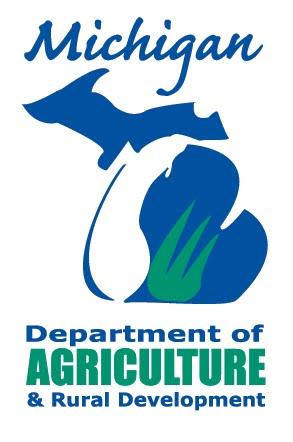 Suggestion SheetFood Establishment Plan Review ManualSuggestions for changes to this plan review manual are welcomed from all users (e.g., food service operators, architects, engineers and regulators, etc.).  Revisions to documents are made periodically as needed.  Thank you for taking the time to submit your ideas.Name:	__________________________________ Phone: ___________________ Fax: ________________ E-mail: _______________________________________Address: __________________________________________________________	City, State, Zip: _____________________________________________________For suggested changes, please list section specific location in document.  You may list your suggestions below or attach separate sheets.  Please be specific and clear._______________________________________________________________________________________________________________________________________________________________________________________________________________________________________________________________________________________________________________________________________________________________________________________________________________________________________________________________________________________________________________________________________________________________________________________________________________________________________________________________________________________________________________________________________________________________________________________________________________________________________________________________________________Congratulations! You are proposing to build a fixed food establishment in Michigan. The regulatory agency responsible for conducting the plan review is dependent upon the food establishment type.Submit your plan review package to the Local Health Department (LHD) if your fixed food establishment is predominately going to be a food service establishment.  This is a restaurant, coffee shop, cafeteria, short order cafe, luncheonette, grill, tearoom, sandwich shop, soda fountain, tavern, bar, cocktail lounge, nightclub, drive-in, industrial feeding establishment, private organization serving the public, rental hall, catering kitchen, delicatessen, theater, commissary, food concession, or similar place in which food or drink is prepared for direct consumption through service on the premises or elsewhere, and any other eating or drinking establishment or operation where food is served or provided for the public.Submit your plan review package to the Michigan Department of Agriculture and Rural Development (MDARD) if food establishment is predominately going to retail food (e.g. grocery store).  All the following items should be completed and compiled into a single package or the plan review may be delayed as additional material is requested by the regulatory authority.  Documents listed below in italics can be found at https://www.michigan.gov/mdard/0,4610,7-125-50772_50775_51203---,00.html or contact the LHD for copies. Completed Plan Review Application and applicable plan review feesFood service establishment plan review that is conducted by LHD is mandatory.  LHD plan review fees vary by jurisdiction.  Contact the LHD who will be conducting the plan review for applicable fees.MDARD plan review fee is $197.00.  Mandatory plan review through MDARD is dependent upon the operation of the proposed retail food establishment.  If the retail food establishment will have a deli section with seating and/or has a deﬁned independent food service section, then plan review is mandatory.  Indicators to consider if the food service section is independent include:A menu that includes food items for immediate consumption.A food service counter independent from a deli service counter.Made to order foods in an area operating independently from a deli.Assembling of time/temperature controlled for safety foods for direct consumption.Carry Out.A food service area operating independently from the deli operation.The listed indicators do not stand alone when determining when a plan review is mandatory. These indicators are used to deﬁne a food service area and show independent operation from a deli area.  Both factors must be established for mandatory plan review.  Voluntary plan reviews are an option for retail food establishments that are not considered mandatory and do not have a cost associated with them.   MDARD encourages all operators to submit remodeling or construction plans for review.  For questions regarding if your proposed operation will be a mandatory or voluntary plan review, please call 1-800-292-3939.Completed Plan Review WorksheetFor fixed establishments, complete the Fixed Facility Worksheet.Complete MenuFor facilities that do not have a formal/set menu (e.g. school with a rotating menu), a list of food and drink offered, or representative sample menu is acceptable.Standard Operating Procedures (SOPs)SOPs appropriate to the operation are required prior to opening. Guidance on SOPs for fixed establishments can be found in Fixed Food Establishment SOP Manual while SOPs for STFUs/mobile food establishments can be done within STFU-Mobile SOP Worksheet.Certified Manager DocumentationMost food establishments are required to employ at least one (1) full time certified manager employee who is certified under the American National Standards Institute (ANSI) accredited certification program (Food Law 2000, as amended, §289.2129). Documentation verifying this requirement needs to be provided prior to opening.  One Complete Set of Scaled Plans (1/4” per foot is a normal, easy to read scale) that show:Proposed equipment layout plan with all items accurately identified. Mechanical plan (e.g. cooking ventilation systems: including hood, duct and exhaust fans).Plumbing plan (e.g. handsinks, food preparation sink, warewashing sinks, dishmachines, water heater, hot and cold water lines, sewer drains, grease traps, floor drains/sinks, fresh water and waste water holding tanks for traveling units).    Lighting plan, indicating light fixtures and type of shielding where applicable.Site Plan (e.g. details outside garbage storage and containers, exterior storage areas, on-site water well and sewage disposal)Equipment SpecificationsInclude manufacturer’s specifications “cut” sheet for each piece of equipment. Minimum information needed includes the following:Type, manufacturer, model number, performance capacity, dimensions.How equipment will be installed (e.g. on legs or wheels, fixed or flexible utility connections)Indicate if equipment is new or used and if it is certified or classified for sanitation by an American National Standards Institute (ANSI)-accredited certification program (e.g. NSF, ETL, UL, etc.).Sanitation Standard Operating Procedures (SSOPs): Include any available cleaning and maintenance instructions for food processing, cutting, grinding equipment.  FOOD ESTABLISHMENT PLAN REVIEW PROCESS*Regulatory agency has authority to issue a stop work order when construction begins      before plans are approved.Part 1Menu, Food Flow, HACCP, & Consumer AdvisoryMenu and Food FlowThe menu review and the flow of food through the food establishment are integral parts of the plan review process.  The menu or a listing of all the food and beverage items to be offered at the food establishment must be submitted as part of the plan review application to the regulatory authority.As with the inspection process, the plan review process should focus on the food and its flow through receipt, storage, preparation and service.  The source and quantity of food to be served should be reviewed along with the preparation and post-preparation operations.  It is imperative to have knowledge of this information so that a proper assessment of the physical facilities can be made.The food that flows through retail food establishment operations can be placed into the 3 following processes:FOOD PROCESSES WITH NO COOK STEPReceive – Store - Prepare – Hold – Serve(Other processes may occur, but there is NO cooking step)Examples:  Salads, deli meats, cheeses, sashimi, raw oysters FOOD PREPARATION FOR SAME DAY SERVICEReceive – Store - Prepare - Cook – Hold – Serve(Other processes may occur, including thawing)Examples:  Hamburgers, fried chicken, hot dogsCOMPLEX PROCESSESReceive – Store - Prepare – Cook – Cool – Reheat – Hot Hold – Serve(Other processes may occur, but the key is repeated trips through the temperature danger zone 135°F - 41°F)Examples:  Refried beans, leftoversKnowledge of how the food is intended to flow through the food establishment is very useful since the critical control points for each process remain the same regardless of the individual menu ingredients.Special attention should be given to the review of complex food processes which involve:         	Multiple ingredients being assembled or mixedTime/Temperature Control for Safety Foods (TCS)Foods which will be prepared or held for several hours prior to serviceFoods requiring cooling and reheatingMultiple step processing (passing through the temperature danger zone, 135˚F-41˚F, more than once)The process approach can be described as dividing the many flows in a food establishment into broad categories, analyzing the risks, and placing manager controls on each grouping of food processes.  These groupings will also impact the facility design; food flow; and the numbers, types, function and placement of equipment.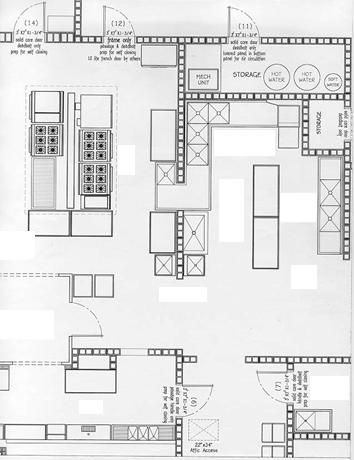 Layout, flow and menu (including food preparation processes) should be major considerations to help facilitate an operator’s Active Managerial Control (AMC) of the risk factors for foodborne illness.  Strategic layout and placing of facilities and equipment will separate different food preparation processes, a major step towards preventing contamination of food that may result from poor personal hygiene, contaminated equipment and improper holding temperatures.  Adequate and convenient storage will also enhance operations.The menu for a food establishment dictates the space and equipment requirements for the safe preparation and service of various food items. The menu will determine if the proposed receiving and delivery areas, storage area, preparation and handling areas, and thawing, cooking and reheating areas are available and adequate to handle the types and volumes of foods being prepared and served.When reviewing the menu, it is important to evaluate the flow patterns for the preparation of the food to be sure that the layout of the facility provides an adequate separation of raw ingredients from ready-to-eat foods, and that the traffic patterns are not crossing paths with waste items and other sources of contamination.  Cross contamination can be minimized when the flow of food is considered during plan review.With a proper understanding of the menu and flow, the plans for food establishment can be reviewed to help assure that the food items being considered can be protected during all aspects of the food operation.The following page addresses some of the equipment needs for the food establishment based upon the food processes that would be conducted within that food establishment.  Food Process and Steps RequiredActive Managerial Control (AMC)To effectively reduce the occurrence of foodborne illness risk factors, operators of food establishments must focus their efforts on achieving active managerial control. The term "active managerial control" is used to describe industry's responsibility for developing and implementing food safety management systems to prevent, eliminate, or reduce the occurrence of foodborne illness risk factors.Elements of an effective food safety management system may include the following:Certified food protection managers who have shown a proficiency in required information by passing a test that is part of an accredited program.Standard operating procedures (SOPs) for performing critical operational steps in a food preparation process, such as cooling.Recipe cards that contain the specific steps for preparing a food item and the food safety critical limits, such as final cooking temperatures, that need to be monitored and verified.Purchase specifications.HACCP Hazard Analysis and Critical Control Points (HACCP) Plan is a written document that outlines the formal procedures for a particular food process.  The Michigan Modified Food Code requires a HACCP Plan and variance for certain specialized food processes.  These processes are outlined within Michigan Modified Food Code sections 3-502.11. Specialized food processes that require both a variance and HACCP Plan include:Smoking food as a method of food preservation rather than a method of flavor enhancement.Curing food.Using food additives or adding components as a means for:Food preservation rather than as a method of flavor enhancement, orTo render a food so that is not time/temperature controlled for safety.Packaging time/temperature control for safety food using a reduced oxygen packaging (ROP) method (i.e. vacuum packing) except where the growth of and toxic formation by Clostridium botulinum and the growth of Listeria monocytogenes are controlled as specified under Michigan Modified Food Code 3-502.12.Operating a molluscan shellfish life-support system display tank used to store or display shellfish that are offered for consumption.Custom processing animals that are for personal use as food and not for sale or service in a food establishment.Sprouting seeds or beans.Preparing food by another method that is determined by the regulator authority to require a variance.Proper design and construction of a food establishment during plan review are essential for success of any HACCP Plan that is intended to be put into place.  A formal HACCP Plan evaluation is required and needs to be approved prior to conducting any of these specialized food processes.  For more information on variances and HACCP Plans contact your regulatory agency and visit: https://www.fda.gov/Food/GuidanceRegulation/HACCP/ucm2006810.htmConsumer AdvisoriesFor food establishments serving undercooked or raw animal products, consumer advisories are required on whatever consumers read to make their order selections, such as menu, table tent, placard, chalkboard, or other written means.  View a guidance document at:  http://www.michigan.gov/documents/mda/MDA_FCConsAdvisMay08_245934_7.pdf  or call your regulatory authority for assistance in developing your consumer advisory.Part 2HandwashingHandwashing is a critical factor to prevent contamination of foods. Proper handwashing reduces the amount of pathogens that can be transmitted via cross contamination from raw foods to ready-to-eat foods.  It is imperative to have adequate numbers and conveniently placed handwashing sinks to ensure employees are washing hands. It is important that handwashing be done only at properly equipped handwashing sinks to help ensure that employees effectively clean their hands and minimize contamination of food and food-contact surfaces.A handwashing sink, hand drying device or disposable towels, hand cleanser and waste receptacle shall be located for convenient use by employees who work in food preparation, food dispensing, and warewashing areas.  Nothing must block the approach to a handwashing sink.   Handwashing sinks must be located in or immediately adjacent to toilet rooms.Handwashing sinks shall be of sufficient number and conveniently located for use by all employees in food preparation, food dispensing, and warewashing areas.Handwashing sinks shall be easily accessible and may not be used for purposes other than handwashing.  Sinks used for food preparation, washing equipment or utensils, or service (mop) sinks shall not be used for handwashing.Each handwashing sink shall be provided with hot and cold water tempered by means of a mixing valve or a combination faucet to provide water at a temperature of at least 100˚F. If used, self-closing, slow-closing or metering faucets shall be designed to provide a flow of water for at least 15 seconds without the need to reactivate the faucet.Splash from use of a handwashing sink may not contaminate food, food-contact surfaces, clean equipment or utensils.  A washable baffle or barrier may be needed if the handwashing sink is located next to a food preparation area, utensil or equipment storage, or food-contact surface and if the space between the handwashing sink and food, food preparation, food-contact surfaces, and clean utensils and equipment does not provide adequate protection.Similarly, the location of soap and paper towel dispensers at handwashing sinks must be reviewed during plan review so that their use does not contaminate food, food-contact surfaces, utensils and equipment. In addition, the distance that employees would have to reach the faucet handles, soap and paper towels must be reviewed during plan review to assure that they will have proper access to the handwashing sinks and will not have to reach across dirty surfaces while washing their hands.Part 3Cold holding, Cooling, Cooking, Reheating, Hot holdingCold holding, cooling, cooking, reheating, and hot holding equipment shall comply with the requirements of the Michigan Modified Food Code.  Food equipment that is certified by an American National Standards Institute (ANSI)-accredited certification body (e.g., NSF, UL, ETL) as meeting NSF/ANSI Standards for sanitation, will automatically be accepted as complying with the Food Code, provided equipment is in good condition and has not been altered or modified.  Equipment that is not certified by an ANSI accredited certifier should be reviewed for meeting requirement of Subpart 4-1 and 4-2 of the Michigan Modified Food Code.Cold Holding and Cooling EquipmentRefrigerators and freezers are required to maintain TCS foods at or below 41°F and 0°F (frozen) respectively.  It is recommended that refrigerators ambient air temperature be maintained between 36°F and 38°F.  All refrigeration units must have numerically scaled indicating thermometers accurate to +3°F. Sufficient refrigeration and freezers shall be provided to support the intended menu. Consideration must be taken with the placement and installation of refrigeration units to allow for adequate ventilation. Air circulation within refrigeration and freezer units should not be obstructed and should allow for an even and consistent flow of cold air throughout the units.Refrigeration and freezer storage involves five major areas:Storage for short-term holding of perishable and TCS food.Long-term storage (includes raw animal items and whole produce).Storage space for quick chilling of foods.Space for assembling and processing of TCS food.Display storage for customer service.If time/temperature control for safety foods are prepared a day or more in advance of service, a rapid cooling procedure capable of cooling TCS foods from 135°F to 41°F within 6 hours (135°F to 70°F within 2 hrs.) must be provided.  The capacity of the rapid cooling facilities must be sufficient to accommodate the volume of food required to be cooled to 41°F within 6 hours. The location of the rapid cooling facilities (e.g., sinks for ice baths, freezer storage for ice wands, blast chillers) must be identified. Refrigerators and freezers at work stations for operations requiring preparation and handling of TCS foods should be considered. For example, it may be necessary to locate a freezer near the fryer where frozen products will be deep-fried.  Refrigeration units, unless designed for such use, should not be located directly adjacent to cooking equipment or other high heat producing equipment which may adversely impact the cooling system's operation.Walk-In Cooler/Freezer UnitsWalk-in units should meet an ANSI accredited certification or equivalent, or be deemed acceptable by the regulatory authority. A walk-in beverage or beer cooler is not recommended for food storage. Approved flooring and integral cove bases need to be provided. All gaps, cracks, penetrations, seams, and plug holes shall be sealed smooth and flush with the surface material.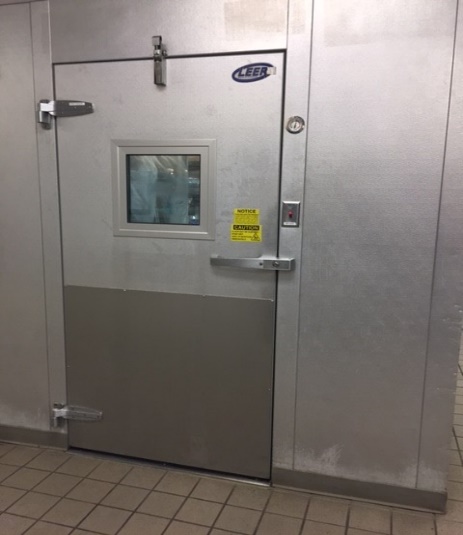 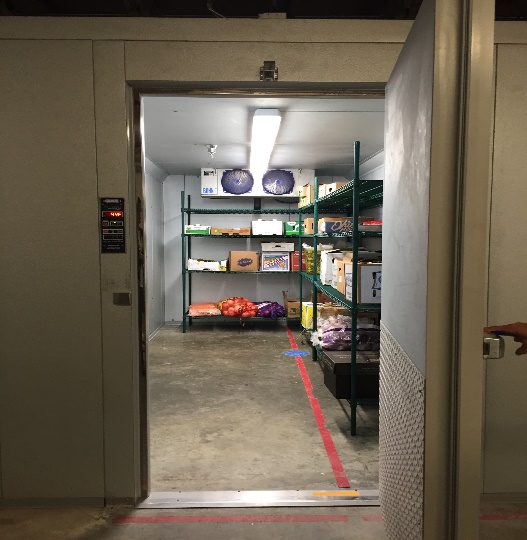                              Exterior of Walk-in                                     Interior of Walk-inWalk-in units should be installed when there is a need for long-term storage of perishable and time/temperature controlled for safety food or when cooling space is needed for prepared and cooked foods. These coolers should be located near delivery or receiving areas. Easily cleanable curtain strips are recommended at walk-in doors. This not only helps in maintaining the temperature of the walk-in but also leads to an energy cost savings.

Exterior walk-in unit locations shall be properly designed for exterior installation and consideration shall be given to varied environmental concerns. Exterior walk-in units should be designed with a roof, approved overhead waterproof protection, and walkways should be provided for the transportation of food items. Food needs to be adequately protected when being transported to and from exterior walk in units.  It is recommended that exterior walk-ins be utilized for packaged/covered food with one-way transportation from the exterior unit to the interior of the facility.  Exterior walk-in units shall be approved by the local building official and are evaluated and approved on a case-by-case basis by your regulating authority.  It is recommended that the end of the walk-in unit drain line have a screen to protect from pest entry and be 6” from the ground to prevent blockage by snow. 

If the walk-in floors will be water-flushed for cleaning or will receive the discharge of liquid waste or excessive meltwater, the floors should be sloped to drain. If the structure of the walk-in is integral with the building, properly installed floor drains may be installed inside the unit if pre-approved by the regulatory authority. Floor drains located within walk-in refrigerators or freezers require backflow prevention as described in Part 12 of this manual. 

Each walk-in unit shall be equipped with lighting that provides 10 foot candles of light, 30 inches above the floor, throughout the unit when it is full of product. Centrally located lighting is recommended. Lights must be properly shielded or shatter resistant.

Condensate lines from walk-in units shall drain to approved floor drains through air gaps, unless otherwise approved by your regulating authority.  Without prior approval floor sinks or floor drain sinks shall not be installed in walk-in units. All walk-in units shall be properly flashed off and sealed to the ceiling and side walls. Walk-in units are not to be confused with refrigerated food processing rooms. Refer to Refrigerated Processing Rooms later in this document.Reach-in Refrigerators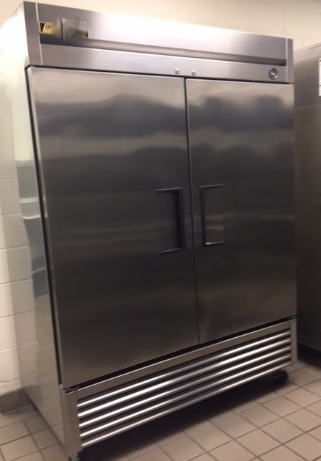 These units are for storage of perishable and time/temperature controlled for safety foods. These units should be considered to meet the daily storage demands of the kitchen operation. They are to be conveniently located at points of food preparation and food assembly. These units are not to be considered for the quick chilling of cooked and prepared foods. Reach-in FreezersFreezers are for long-term storage. They are not designed to be used as quick-chill units. These units should be located near delivery and dry storage areas.Blast Chillers/Rapid Chill UnitsThese units are recommended for use when handling large volumes of food that require quick chilling. A blast chiller is an efficient cooling mechanism for any amount of food to be chilled, and where refrigeration cooling space is limited.                         Exterior of Blast Chiller                          Interior of Blast Chiller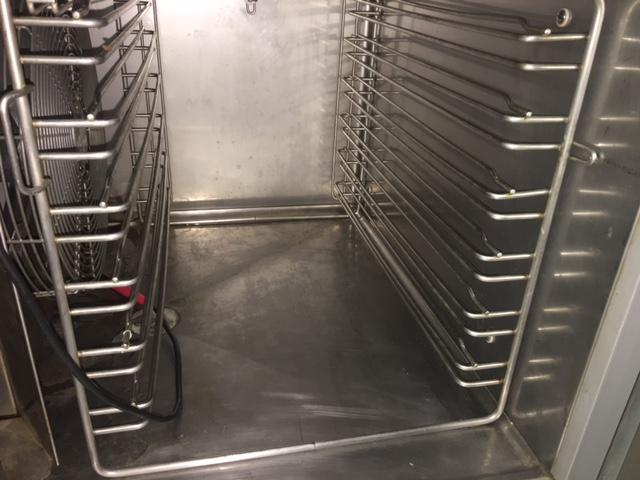 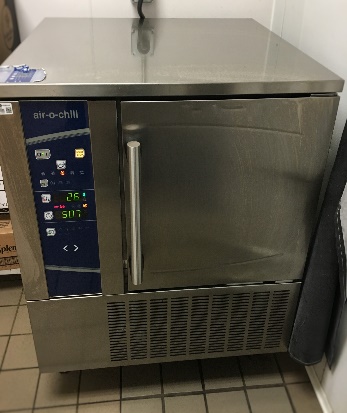 Refrigerated WorktablesThese units are suggested when the menu includes assembling TCS foods. These units provide easy access of foods from the top of the unit. These units are not designed for long-term storage of food or cooling. 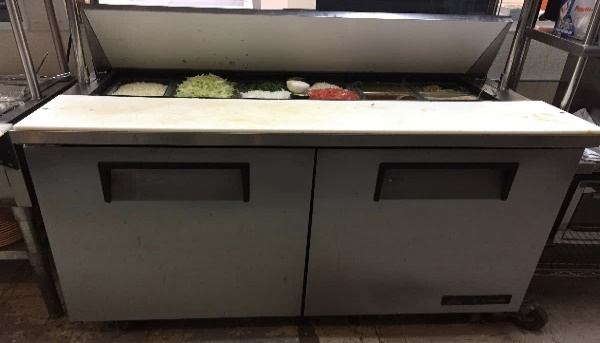 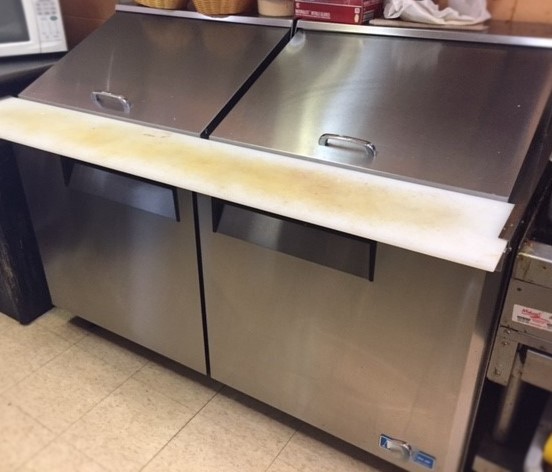 Refrigerated Processing RoomThese areas (e.g. meat cutting rooms) should be considered when there is extensive handling of cold time/temperature controlled for safety foods.  Approved handwashing sinks should be located in these areas.Display Storage Refrigerators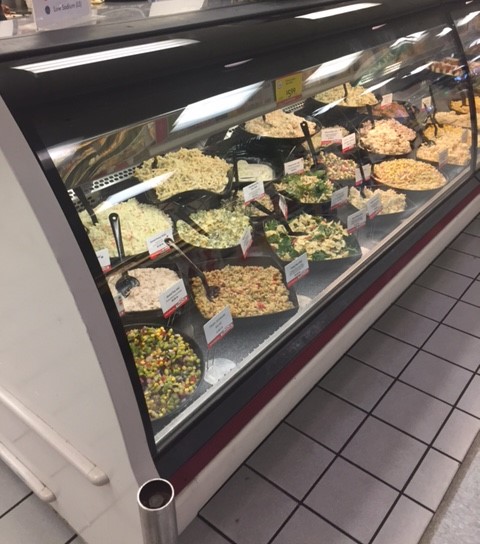 These units are designed to display time/temperature controlled for safety food under refrigeration. Examples of these units are deli display, fresh fish, and meat and poultry cases.Customer Service Display Units/ Cold Buffet UnitsThese units are designed for holding food under refrigeration for customer access. They are designed for short-term display and are not designed for the cooling of food. Beverage display coolers are not approved for storing open time/temperature controlled for safety foods.  Cold buffets and salad bars are designed for short-term display. They should be mechanically refrigerated, and have approved sneeze guards with side panel protection.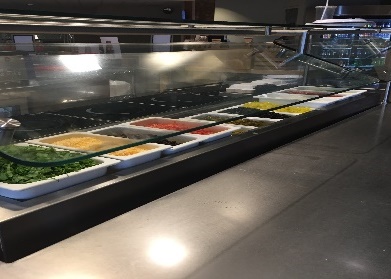 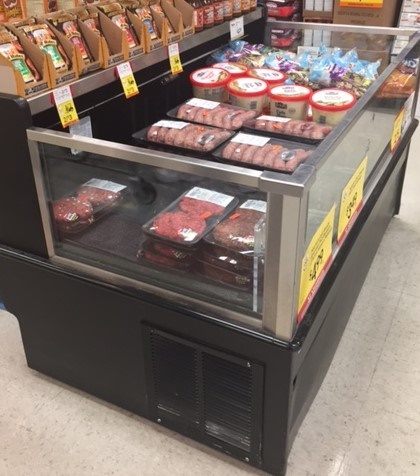 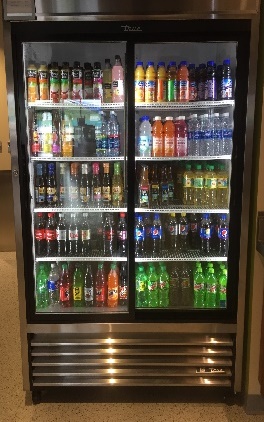 Ice Machines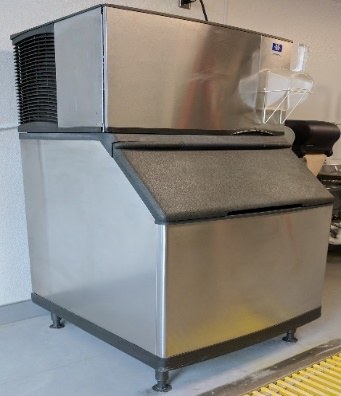 If ice is to be used as a cooling medium for food and beverage items, the unit should be adequately designed and sized to meet all operational needs in an approved location.Calculating the amount of refrigeration and freezer space should be based on the menu and expected food volume. The amount and location of refrigeration and freezer equipment should complement the food flow of the operation from receiving, storage and food processing, to the point of service.Calculating Total Refrigerated/Freezer Storage NeedsTo plan for needed cold storage, the following needs to be considered: menu, type of service, food preparation processes, number of meals per day, number of deliveries per week and adequate air ventilation in the area where refrigeration system will be located.  The following formulas can help establish required cold storage (note: only 40% of any walk-in unit and 75% of any reach in unit actually provides usable space).  A Microsoft Excel based formula (Formula Master Version 7.0) sheet is available that can automatically calculate your needed cold storage utilizing the following formulas.  This Formula Master Version 7.0 can be found at the very bottom of the following webpage:http://www.michigan.gov/mdard/0,4610,7-125-50772_50775_51203---,00.htmlThese formulas determine the amount of long term cold storage space needed.  Preparation, working, and line coolers/freezers should not be used for long term cold storage.  While these units may be needed for the operation of your facility, the space provided by these types of units should not count towards your overall needed cold storage space. Additional refrigeration space that goes beyond the calculated amounts of the following formulas may be needed if you plan to store large bulk food items (i.e. boxes of whole produce, kegs, large meat boxes), non-food items, or plan to conduct food preparation activities (meat cutting, drying/aging/fermentation of food etc.) within your cold storage units.  You will need to communicate to your regulatory authority if you plan to conduct these types of activities within your cold storage units.    While the cold storage calculations provide a good baseline on how much cold storage space may be needed, your regulatory agency does have the authority to adjust these calculated amounts based upon the specific operations of your facility.    Formulas for Cold Storage Space- Based on meals served between refrigerated deliveriesWalk in cooler calculation:		Vol. per meal (Ft3) x Number of meals                                                        .40Reach in cooler calculation:		Vol. per meal (Ft3) x Number of meals                                             .75Estimated typical meal volume:Vol. per meal = .1 Ft3  Number of meals = meals per day x days between refrigerated deliveries****Sample calculation for walk in unit space needed for a restaurant serving 250 meals per day with 4 days between refrigerated deliveries. Number of meals: 250 x 4 = 1000.1 Ft3 x 1000 = 250 Ft3 of needed walk in space                                              .40To calculate the needed interior storage space in Ft2 for the above example, divide the Ft3 by the usable interior height of the unit. Example:For walk in unit with 6 Ft of usable interior height250 Ft3 = 41.7 Ft2 of needed walk in space                                             6 FtInterior floor area of walk in unit would have to be 41.7 Ft2 to accommodate refrigeration storage of 1000 meals. ****Sample calculation for reach in space needed for a restaurant serving 250 meals per day with 4 days between refrigerated deliveries.  Number of meals: 250 x 4 = 1000.1 Ft3 x 1000 = 133.3 Ft3 of needed reach in space                                     .75Additional Guidelines for Refrigerated Storage Equipment Shelving for walk-in and reach-in refrigeration units is recommended to be equipment that is certified or classified to NSF/ANSI Standards for sanitation by an ANSI accredited certification program (e.g. NSF, UL, ETL).Interior finishes of walk-in and reach-in refrigeration units are recommended to be certified or classified to NSF/ANSI Standards for sanitation by an ANSI accredited certification program (e.g., NSF, UL, ETL).  Refrigeration units are required to have numerically scaled indicating thermometers accurate to + 3 °F. The temperature-sensing device must be located in the unit to measure air temperature in the warmest part.  All such thermometers should have an externally mounted indicator to facilitate easy reading of the temperature of the unit.  Refrigerators and freezers shall be capable of maintaining appropriate temperatures when evaluated under the test conditions of NSF/ANSI Standards by an ANSI accredited certification program.Air circulation within refrigeration and freezer units should not be obstructed and should allow for an even and consistent flow of cold air throughout the units.Following are recommended air temperature settings based upon type of refrigeration unit:       Refrigeration Type                Cabinet Air Temperature Setting                   Storage & Display Cooler                                41°F                   Worktable Cooler                                      36°F - 38°F                    Storage & Display Freezer                               0°F       Rapid pull-down refrigeration units must be capable of cooling cooked TCS foods from 135°F to 41°F within 6 hours total with the food required to go from 135°F to 70°F within the first 2 hours. Approved enclosure between the top of the unit and the ceiling if this space is 24 inches or less.Fixed equipment shall be spaced to allow for cleaning along the sides and behind, or it shall be sealed to adjoining equipment or walls. Walk-in freezer doors should be equipped with pressure relief ports. All walk-in units should be constructed and installed in accordance with the Michigan Modified Food Code and/or Food Law requirements.  Cooking, Reheating, Hot Holding EquipmentCooking, reheating and hot holding units are designed to heat food to a required temperature within a required amount of time for food safety.  Cooking, reheating, and hot holding temperatures have been determined using scientific analysis.  The time and temperature requirements are based on the pathogens that are likely to be present on the product.  It is recommended that the units are commercial grade and meet NSF/ANSI standards.  Consideration must be taken with the placement and installation of cooking/reheating/hot holding equipment to ensure that proper ventilation and sanitation can occur.  Construction of these units must be of safe materials and be durable, non-absorbent and easily cleanable.  NOTE: The commercial appliances described in this section are placed under a vent hood to evacuate grease, steam, and fumes, which could pose a potential fire or health risk. Refer to the topic on ventilation in this manual and contact the mechanical inspector within your region for specific requirements. If additional equipment or shelving will be installed above cooking equipment, a stainless steel coved panel with enclosed ends is recommended to be installed on the underside of the equipment or shelving to facilitate proper cleaning and prevent drip contamination onto the food below.   (See photo.)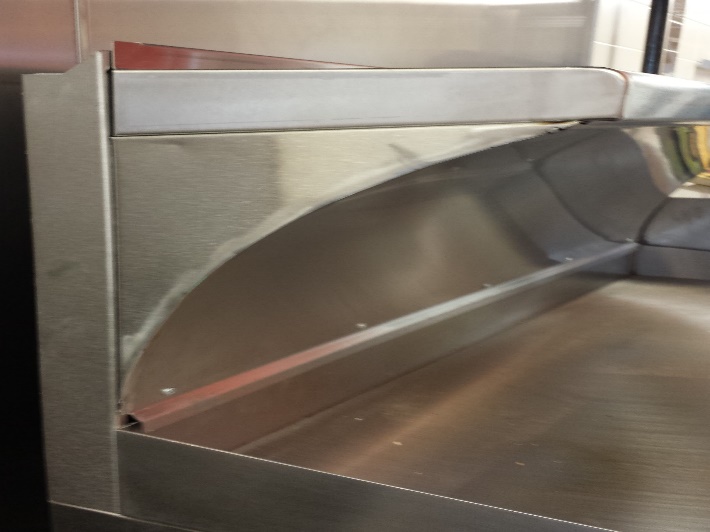 Units used to heat food are divided into two categories:Cooking/ReheatingHot HoldingAll units in use must be able to meet the minimum required heated temperatures outlined in the Michigan Modified Food Code, Chapter 3-4 Destruction of Organisms of Public Health Concern.  A copy of the Michigan Modified Food Code can be found at: http://www.michigan.gov/documents/mdard/MI_Modified_2009_Food_Code_396675_7.pdfReheating equipment must be capable of raising the internal temperature of TCS foods rapidly (within a maximum of 2 hours) to at least 165 °F.  Appropriate product thermometers will be required to monitor the food temperature.The hot holding facilities and equipment must be capable of maintaining TCS foods at an internal temperature of 135°F or above during display, service and holding periods. Stovetops and GrillsGas, electric, or wood-burning stoves are used to cook and reheat product in pots or pans.  A grill is like a stove with the ability to place the food directly over the flame.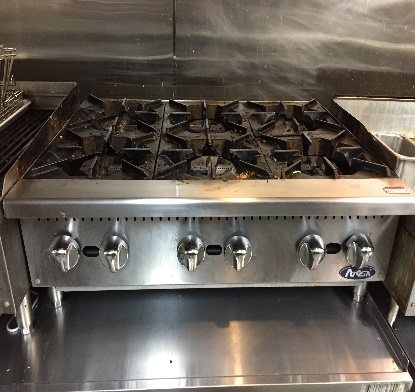 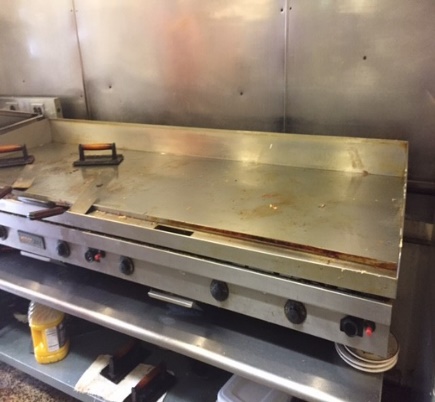 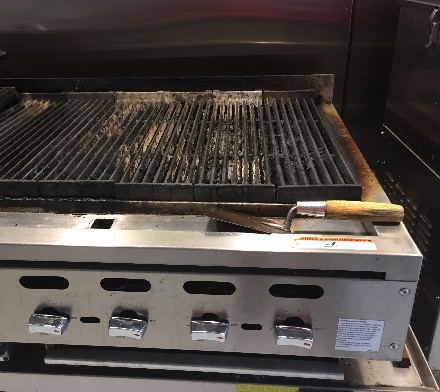 Ovens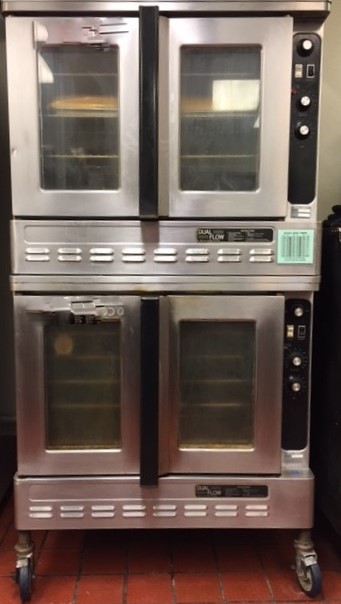 Ovens are thermally insulated chambers used for cooking or reheating foods.  They can be gas, electric, or wood-burning units.  Combination Oven/Steamer (Combi Oven)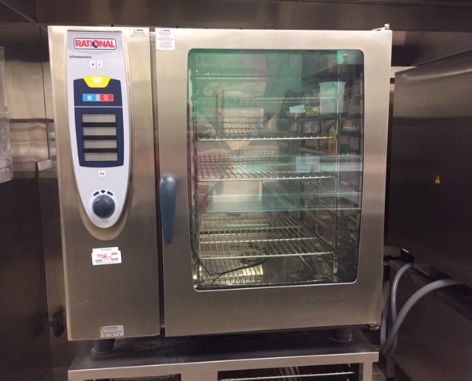 A Combi oven/steamer is similar to a convection oven with the ability to produce dry heat, moist heat, or a combination of the two.  Rice Cooker/WarmerThe unit is capable of cooking rice and then hot holding the rice at 135°F or above.   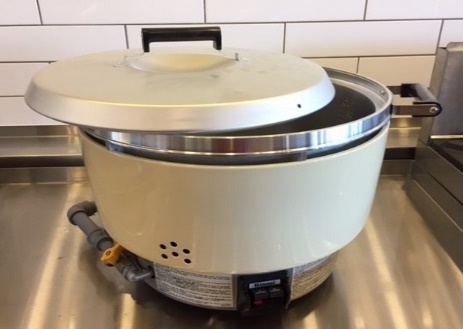 KettleKettles are cooking pots used to boil large quantities of foods products. The units are generally in-place cleaning and should have the necessary tools for sanitation.  Adequate floor drains must be present for disposal of spent water. 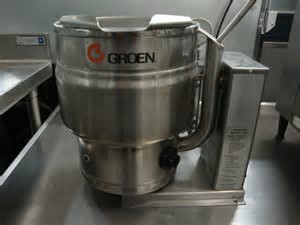 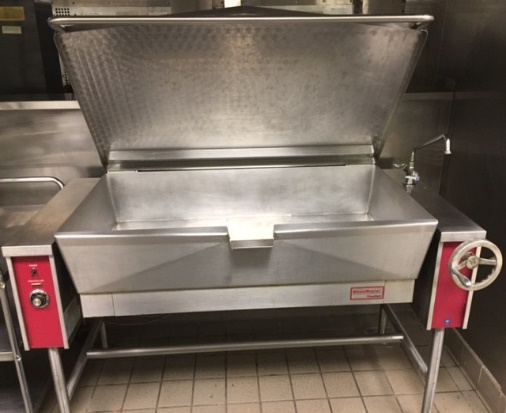 Rotisserie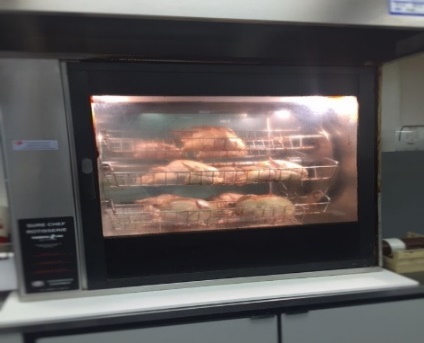 Rotisseries are self-contained units that include a heat source and racks for skewers or spits.  Beef, pork, or poultry is rotated over the fire to cook the food to the required temperature. Small AppliancesSmall appliances (table top) include microwaves, Panini presses, broilers, and toasters.  These units are used to heat food to the required cook or reheat temperature depending on the application. 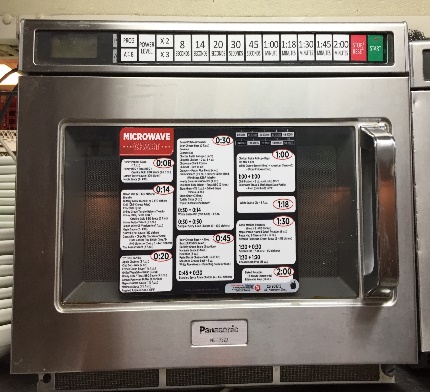 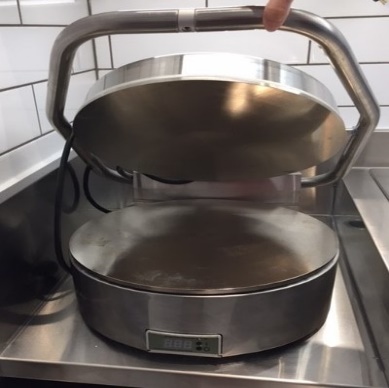 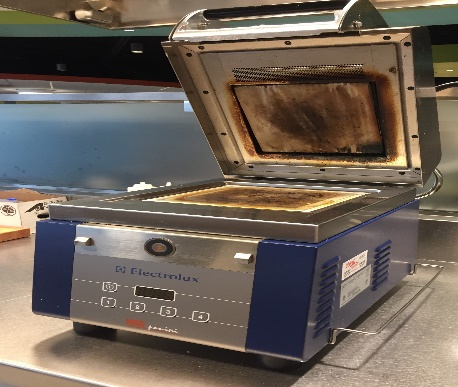 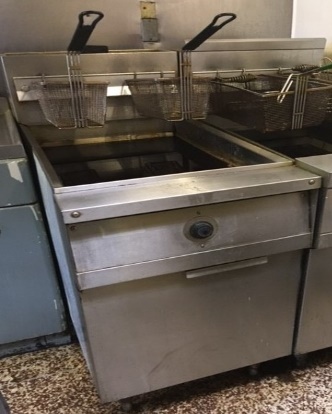 FryersFryers are cooking devices that use oil heated to a high temperature.  The hot oil has a flashpoint that can result in a fire.  Follow the manufacturer’s instructions for operation, maintenance and cleaning to prevent a fire incident.Hot TablesHot tables are gas or electrically heated units that are designed to maintain temperature, and are not intended for cooking or reheating TCS foods.  The design should allow for disassembly and deep cleaning of interior surfaces.  These units must be able to maintain a minimum temperature of 135°F.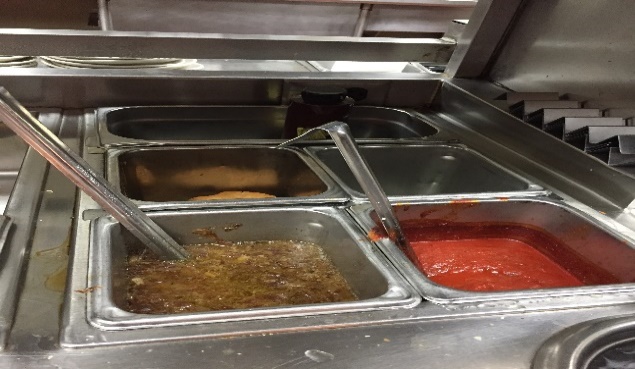 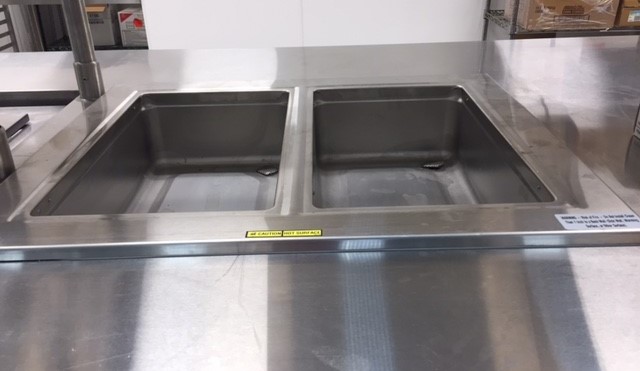 Customer Service Display Units/Hot Buffet UnitsThese are gas or electrically heated units that are designed to maintain temperature.  They are not intended to cook or reheat TCS foods.  They should be constructed of durable and easily cleanable materials.  The design should allow for disassembly and deep cleaning of interior surfaces.  The design should protect food from contamination that could occur from the environment or customers by using sneeze shields or covers.  The units must be able to maintain a minimum temperature of 135°F.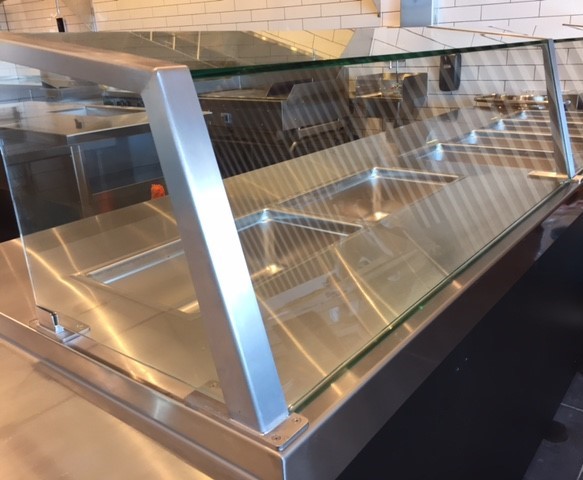 Part 4Facilities to Protect FoodGeneral Food, Equipment, Utensil ProtectionA separate food preparation area is recommended for handling, washing and preparing raw meat, fish, and poultry, if served.  Where portable cutting boards are planned, it is recommended that they be color coded or labeled for each specific use.All food being displayed, served, or held must be adequately protected from contamination by the use of: packaging; serving line, storage or food shield protector devices; display cases; or by other effective means, including dispensers. Food Code requires clean equipment and utensils, laundered linens, and single-service and single use articles be stored:In a clean, dry location;Where they are not exposed to splash, dust, or other contamination; andAt least 6 inches above the floor.In-use utensils are required to be stored in a fashion that is compliance with Michigan Modified Food Code 3-304.12.  Storage of these items should be outlined in your SOPs.Part 5Water Supply, Sewage Disposal & Grease TrapsWater SupplyThe primary concerns relative to the water supply in a food establishment are:Ensure the facility is supplied with a safe and adequate water supply, including adequate supply of hot water; andVerify that the water can remain safe while it is in the facility.Safe Source:  Start at the water source.  Determine if the water is potable or non-potable. The availability of an approved public water supply must be verified.  Any use of a noncommunity public water supply (well water) shall comply with local, state, and/or federal laws, and construction and testing standards.  Contact the local health department for requirements if you plan to utilize noncommunity public water supply (well water).  Additional information can be found at: http://www.michigan.gov/deq/0,4561,7-135-3313_3675_3692---,00.htmlSufficient potable water:  Potable water shall be provided from a source constructed and operated according to law that meets the peak water demands of the food establishment.Sewage DisposalAll sewage including liquid waste shall be disposed into a public sewage system or an individual (septic) sewage disposal system constructed and operated according to law. Where individual sewage disposal systems are utilized, the location shall be noted on the plans and certification of compliance with state and local regulations shall be provided.  Contact the local health department for requirements if you plan to utilize an individual (septic) sewage disposal system.  Additional information can be found at: http://www.michigan.gov/deq/0,4561,7-135-3313_71618_51002---,00.htmlGrease TrapsA grease trap/interceptor is a chamber designed for wastewater to pass through and allow any grease to float to the top for retention as the remainder of the wastewater passes through.  It is often required that waste water from fixtures or drains which would allow fats, oils, and grease to be discharged be directed to a grease trap/interceptor.  Contact your local municipality’s/jurisdiction’s plumbing department for guidance in determining the number and size of grease traps, grease interceptors or catch basins. If installed, grease traps shall be properly spaced so they are easily accessible for servicing and cleaning.  Refer to your local municipality’s/jurisdiction’s plumbing department for the installation requirements.Note: For food establishments that are directly regulated by the state (MDARD), you will need to have the “Local Health Department Request to Review On-site Water Supply and/or Wastewater System” Form FI-235 filled out in the following circumstances:A newly licensed establishment (not a change of ownership) proposed for an existing building with an existing water well and/or septic system.A new owner who is proposing change in operations and/or the proposed operational changes cause an increase of wastewater flow or consumption of drinking water. A copy and instructions for use of this of this form can be obtained from your state (MDARD) regulatory agent.  Part 6Food Equipment & InstallationAll equipment in a food establishment must comply with the design and construction standards contained in Chapter 4 of the Michigan Modified Food Code.  Food equipment that is certified or classified to NSF/ANSI Standards for sanitation by an ANSI accredited certifier (NSF, UL, ETL) is deemed to comply with Parts 4-1 and 4-2 of the Michigan Modified Food Code.Equipment including ice makers and ice storage equipment shall not be located under exposed or unprotected sewer lines, open stairwells or other sources of contamination.The following equipment installation requirements will help to ensure proper spacing and sealing which will allow for adequate and easy cleaning:Floor Mounted Equipment	Equipment should be mounted on approved lockable casters, gliders or wheels to facilitate easy moving, cleaning, and flexibility of operation whenever possible.  Moveable equipment requiring utility services such as gas or electrical connections should be provided with easily accessible quick-disconnects or the utility service lines should be flexible and of sufficient length to permit moving the equipment for cleaning.  If a flexible utility line is used, a safety chain that is shorter than the utility line must be installed. Check with local fire safety and building codes to ensure that such installations are acceptable.Mobile Kitchen Equipment Mounted on Castors 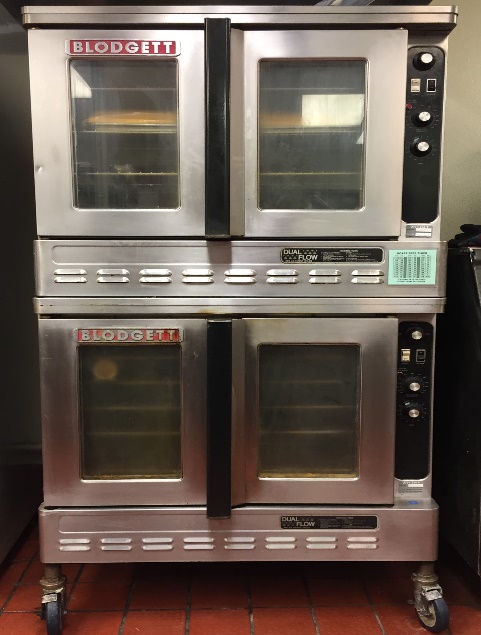 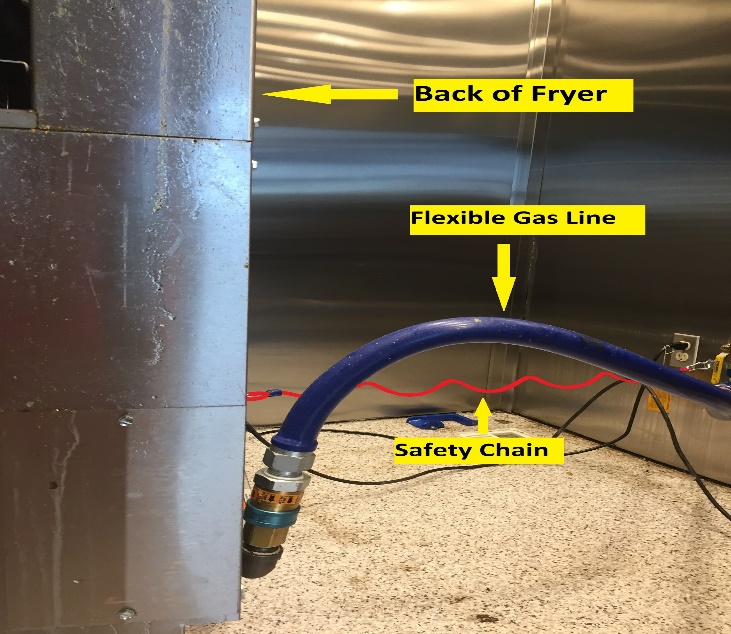                        Oven on Castors                     Flexible Gas Connection with Safety ChainFloor-mounted equipment not mounted on wheels or castors with utility connections should be:Sealed to the floor around the entire perimeter of the equipment.  The sealing compound should be pliable but not gummy or sticky, non-shrinking, retain elasticity and provide a water and vermin-tight joint); orInstalled on a solid, smooth, non-absorbent masonry base. Masonry bases and curbs should have a minimum height of 2" and be coved at the junction of the platform and the floor with at least a 1/4" radius. The equipment should overhang the base by at least 1" but not more than 4".  Spaces between the masonry base and the equipment must be sealed as above; orEquipment on Masonry Base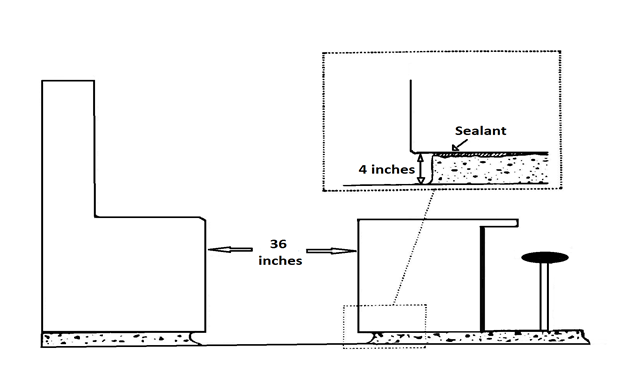 Elevated on legs to provide at least a 6" clearance between the floor and equipment. The legs shall contain no hollow open ends.Equipment on Sanitary Leg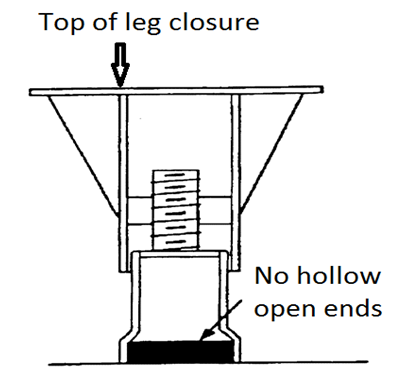 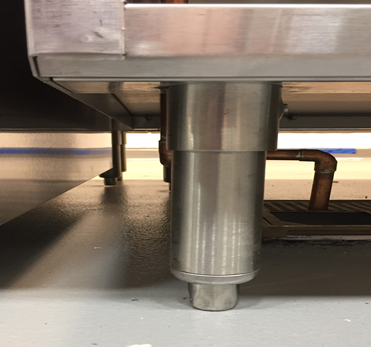 Unobstructed and functional aisle and working spaces must be provided. Consult with fire and building code authority regarding minimum width of aisle and working space.  All utility and service lines and openings through the floor must be sealed adequately. Penetrations through walls and floors must be minimized. Exposed vertical and horizontal pipes and lines must be kept to a minimum. The installation of exposed horizontal utility lines and pipes on the floor is prohibited. Any insulation materials used on utility pipes or lines in the food preparation or dishwashing areas must be smooth, non-absorbent and easy to clean. It is desirable that switch boxes, electrical control panels, wall mounted cabinets, etc. be installed out of the cooking and dishwashing areas.  Electrical units, which are installed in areas subject to splash from necessary cleaning operations or food preparation, should be watertight and washable.Equipment Spacing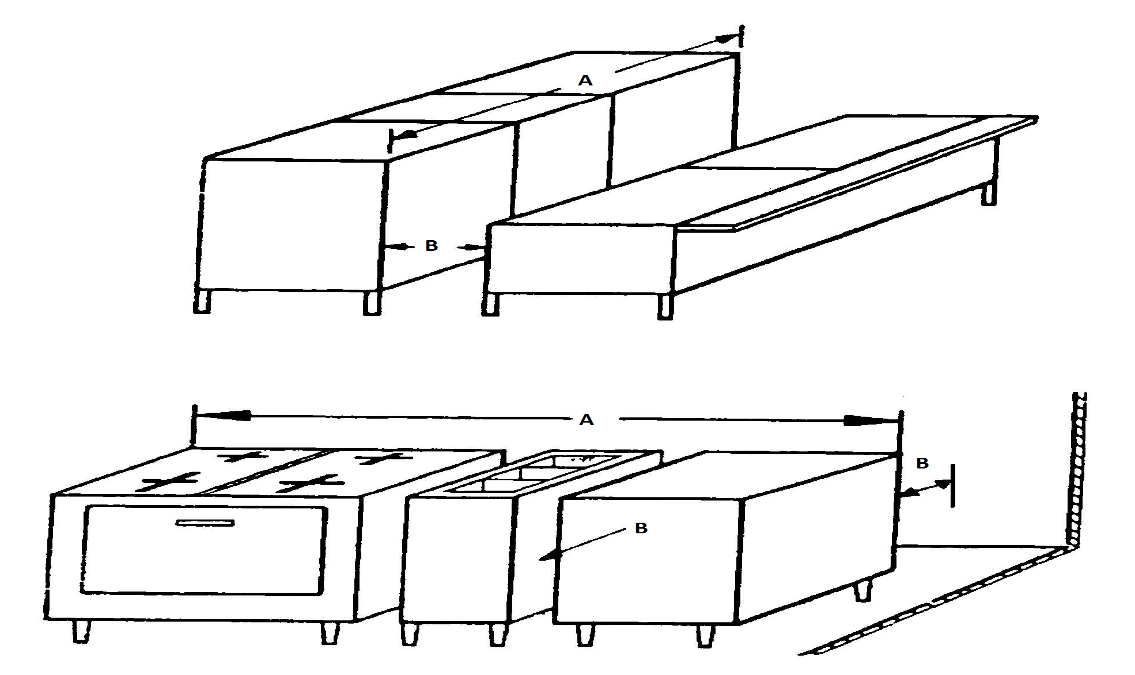 Recommended equipment spacing; provided access is available from both ends:	Equipment Length (A)                     Space from Walls and Adjacent Equipment (B)                    4’ or less                                                                6”                    4’- 8’                                                                      12”                    8’ or more                                                              18”Counter Mounted Equipment is defined as equipment that is not portable and is designed to be mounted off the floor on a table, counter, or shelf.  All counter mounted equipment shall be:Sealed to the table or counter; orElevated on approved legs to provide at least a 4" clearance between the table or counter and the equipment to facilitate cleaning.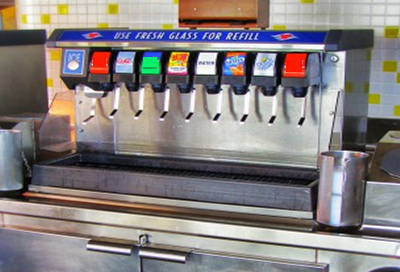 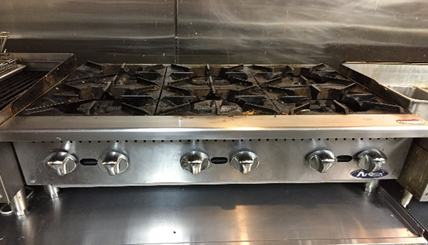 Other: Equipment that is open underneath, such as drain boards, dish tables, and other tables that are not moveable should be spaced 4” away from the wall or sealed to the wall for ease of cleaning.  Metal legs of all tables and sinks in food preparation areas should be made of stainless steel.  The shelves under food preparation tables should also be made of stainless steel.Part 7Dry StorageThe dry storage space needed depends upon the menu, number of meals served between deliveries, frequency of deliveries, and the amount of single-use articles to be stored. The location of dry storage should be adjacent to the food preparation area and convenient to receiving.  Food should not be stored under exposed sewer lines.  Similarly, a cabinet that is used for the storage of food, shall not be located under exposed or unprotected sewer lines, open stairwells or other sources of contamination. Stationary shelving needs to have a minimum 6” floor clearance.Shelving, dollies, racks, pallets and skids shall be corrosion-resistant, nonabsorbent and smooth.  Pallets, racks and skids used for bulk cased or overwrapped items shall be designed to be moved by hand or by conveniently located hand trucks or forklifts.  Shelving, dollies, racks, pallets and skids should be spaced away from walls to allow for cleaning and pest monitoring/inspection. Approved food containers with tight-fitting covers and dollies should be used for storing bulk foods such as flour, cornmeal, sugar, dried beans, rice and similar items.Adequate ventilation should be provided.  Ideally, the storeroom should be free of uninsulated steam and water pipes, water heaters, transformers, refrigeration condensing units, steam generators or other heat producing equipment.  Temperatures of 50°F to 70°F are recommended.    A Microsoft Excel based formulas (Formula Master Version 7.0) sheet is available that can automatically calculate your needed dry storage utilizing the following formulas.  This Formula Master Version 7.0 can be found at the very bottom of the following webpage:http://www.michigan.gov/mdard/0,4610,7-125-50772_50775_51203---,00.htmlThe following formulas do not include space for storing equipment/utensils, cleaning supplies, maintenance supplies, empty bottles/cans, promotional items, etc.  If these items are intended to be stored with your dry storage items, you will need to communicate this to your regulatory authority and additional dry storage space may be needed that goes beyond these calculations.  While the dry storage calculations provide a good baseline on how much dry storage space may be needed, your regulatory agency does have the authority to adjust these calculated amounts based upon the specific operations of your facility.    Formulas for Dry Storage SpaceFormula #1: Dry storage room size based on meals served between dry good deliveriesDry Store Room Area (Ft2) =            Volume per meal x Number of meals_______                                                            Average height x Fraction of usable room area ****Sample calculation for needed dry storage room area for a restaurant serving 100 meals per day with 10 days between deliveries.  Assume 5 Ft of usable height is available and .3 of usable storeroom floor area:Number of meals = 100 x 10 = 1000Required Dry Storage Room Area =   .1 Ft3 x 1000 meals = 67 Ft2 of dry storage room area                                                                     5 Ft x 0.3Formula #2: Linear feet shelving needed based on meals served between dry good deliveries	Linear Feet of Shelving for Storage (Ft) =  Volume per meal x Number of meals                                                                                             D x H x CVolume per meal = 0.1 Ft3Number of meals = meals per day x days between dry good deliveriesD = depth of shelves in feetH = height/clearance between shelves in feetC = 80% (.80) effective capacity of shelf height****Sample calculation for needed dry storage shelving (no dry storage room proposed) for a restaurant serving 100 meals per day with 10 days between deliveries with proposed shelf depth of 1 Ft and height/clearance of 1.5 Ft between shelves.	Number of meals = 100 x 10 = 1000	Linear feet of shelving needed =  0.1 Ft3 x 1000 meals = 83 linear Ft of shelving                                                                      1 Ft x 1.5 Ft x 0.8Part 8Sinks & Warewashing FacilitiesSinksBe sure to check your plans to be sure you have included the following types of sinks:Handsinks (see Part 2 of this manual)Food preparation sink(s)-recommended Service (mop/utility) sink(s) Warewashing: manual and/or mechanicalPre-rinse and “dump” sinks-recommendedFood Preparation Sink Provide separate areas to segregate food handling operations involving raw and ready-to-eat products.  For washing produce, thawing food, or cooling foods in an ice bath, it is advisable to provide a separate food preparation sink with a minimum 18" drainboard. 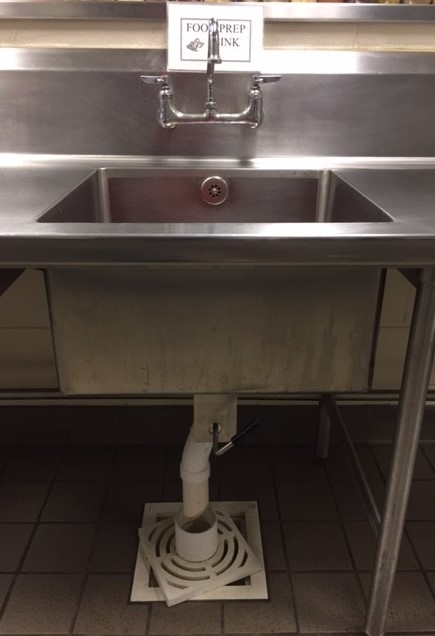 Service (mop/utility) sink 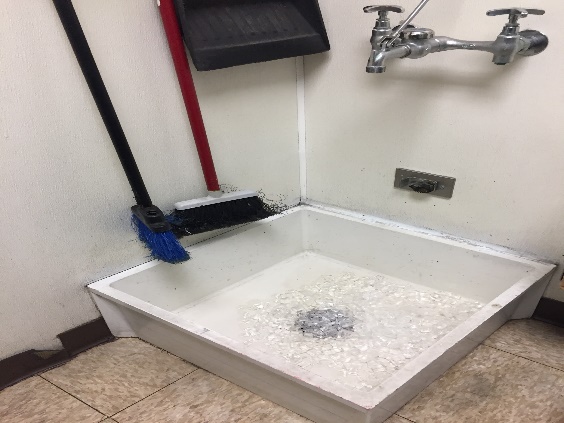 At least one service sink or one curbed cleaning facility equipped with a floor drain shall be provided and conveniently located for the cleaning of mops or similar wet floor cleaning tools and for the disposal of mop water and similar liquid waste.There shall be a place to store mops and similar cleaning items where they can be air dried after use.   The water supply must be protected against backflow (see Part 12 of this manual).  Warewashing: Manual and MechanicalThe minimum requirement for warewashing in a food establishment is a three-compartment sink.  A mechanical warewashing machine may be installed in addition to the three-compartment sink.Manual WarewashingFor manual warewashing, provide a stainless-steel sink with no fewer than 3 compartments, with the exception that a two-compartment sink may be allowed by the regulatory authority under certain conditions.   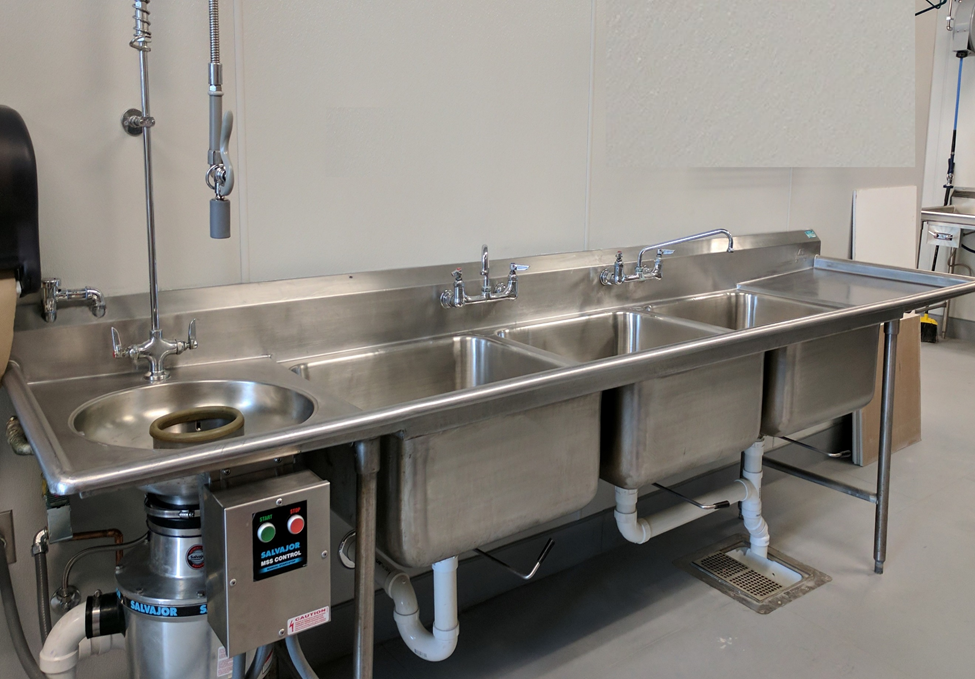 The sink compartments shall be large enough to completely immerse the largest pot, pan or piece of equipment to be used in the establishment that will not be cleaned in-place.Each compartment shall be supplied with adequate hot and cold potable running water, temperature of the wash solution shall be maintained at not less than 110°F, or the temperature specified on the cleaning agent manufacturer’s label instructions. Drainboards, utensil racks, or tables large enough to accommodate clean and soiled utensils shall be provided.  The drain boards shall be self-draining. Locate a floor drain in the immediate vicinity of the sink in areas where wet pots, utensils and equipment are air-drying.  Approved racks, shelves or dish tables are to be provided adjacent to the warewash sink.  Provide adequate facilities for pre-flushing or pre-scraping equipment and utensils.    An approved chemical test kit for determining sanitizer strength shall be available and used.If hot water is used to sanitize equipment and utensils, the means for heating the water to 171°F in the 3rd compartment must be identified. The racks for the immersion of equipment and utensil must be specified.Working supplies of cleaners and sanitizers must be stored in an approved location.  A recommended storage location is on a wire shelf below the drainboard of the three-compartment sink.  Mechanical WarewashingIt is highly recommended that any installed mechanical warewashing machine meet nationally recognized standards and be certified or classified by an ANSI accredited certification program (NSF, UL, ETL). Check with the local plumbing authority regarding installation of mechanical warewashing machine and the need to be certified or classified by an ANSI accredited certification program.  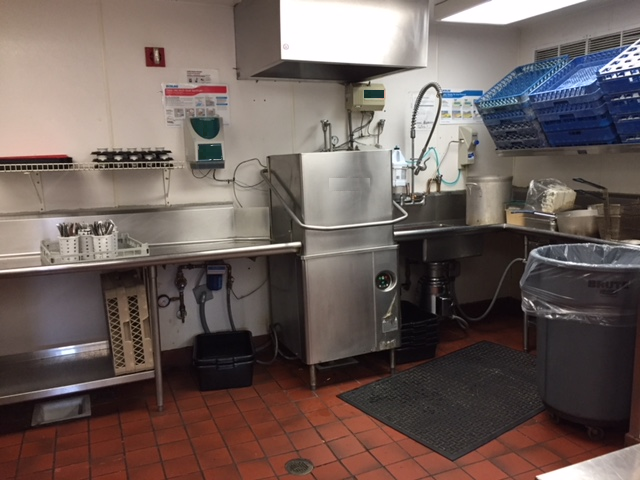 A visual means to verify that detergents and sanitizers are delivered or a visual or audible alarm to signal if the detergents and sanitizers are not delivered to the respective washing and sanitizing cycles needs to be provided.  For chemical sanitizing warewashing machines, an approved chemical test kit for determining sanitizer strength shall be available and used.For hot water sanitizing warewashing machines, the hot water booster for the warewashing machine must be identified during plan review.An approved maximum registering thermometer or high temperature test papers should be available and used for hot water sanitizing warewashing machines.Pre-rinse and “dump” sinksIt is advised that separate sinks be provided for the pre-rinsing of utensils before warewashing.  It is also recommended that “dump” sinks be provided in areas where liquid food wastes are generated such as at a bar or other beverage preparation areas.  It is up to the regulatory authority’s discretion if these sinks need to be provided.  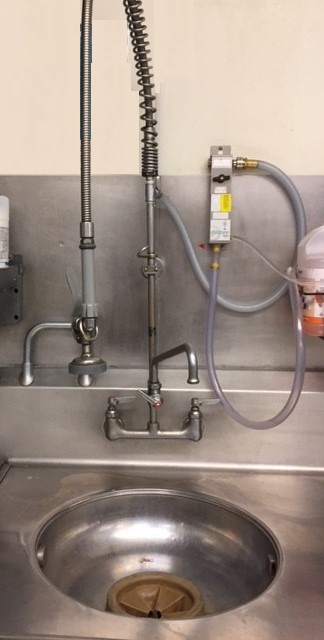 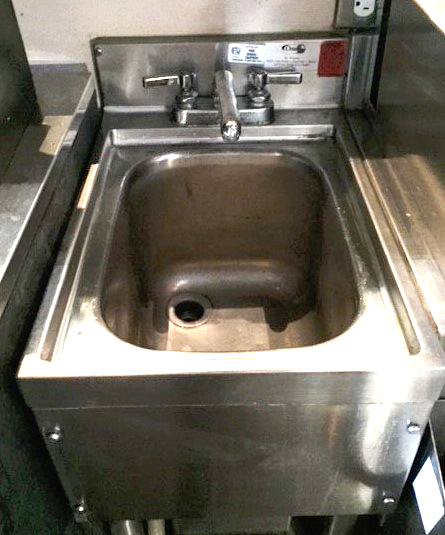                                          Pre-rinse sink                                               Dump sinkPart 9Hot Water Supply RequirementsThe hot water supply shall be sufficient to satisfy peak hot water demands of the food establishment.  Hot water for handwashing shall be a temperature of at least 100°F. Hot water for mechanical warewashing, that uses hot water to sanitize, must be boosted up to 150°F to 165°F for washing and 165°F to 180°F for sanitizing or according to the manufacturer's data plate on the machine. The temperature of the wash solution in spray-type warewashers that use chemicals to sanitize may not be less than 120°F.  The temperature of the wash solution for manual warewashing must be maintained to not be less than 110°F.  The water temperature for manual hot water sanitization must be at least 171°F.  For purposes of sizing the hot water generating capability, assume a supply temperature requirement of 140°F to the mechanical dishwashing machines unless otherwise indicated by manufacturer specification sheet.  In the absence of specific hot water usage figures for equipment, the following chart may be used to provide an approximation:High-To be used when multi-use eating utensils are utilized.  Low-To be used where single service eating utensils are utilized.One way to estimate the projected hot water demand (gallons per hour final rinse) of mechanical warewashing machines, pot and pan washers and silverware washers, is to refer to the manufacturer's’ specification sheet for the make and model of the machine.  The GPH for a particular dishmachine certified to NSF/ANSI 3 - Commercial Warewashing Equipment may be found at webpage: http://info.nsf.org/Certified/food/Listings.asp?Standard=003A Microsoft Excel based formulas (Formula Master Version 7.0) sheet is available that can automatically calculate your needed hot water capacity utilizing the following formulas.  This Formula Master Version 7.0 can be found at the very bottom of the following webpage:http://www.michigan.gov/mdard/0,4610,7-125-50772_50775_51203---,00.htmlTo determine the required capacity and recuperative rate of the hot water generating equipment, it is necessary to calculate the demand in gallons per hour (GPH) and determine the temperature rise required (assume an incoming water temperature of 40°F to the food establishment unless specific data are available) for each piece of equipment.  These figures can then be converted to BTU's (for gas fired heaters) or KW (for electrical heaters).  The required BTU or KW capacity of the heater will then be determined by adding up the individual BTU or KW requirements for each piece of equipment.Note: To calculate BTUs or KWs, use the following formulas: (1 gallon of water = 8.33 lbs.)The following example will illustrate of the above method of approximating the size of the hot water heater needed for specified equipment:For the listed example with hot water using equipment of a 3-compartment sink, hand sink, and mechanical warewasher, the total demand in BTU's or KW for the primary hot water heater would be:If the mechanical warewashing machine is a hot water sanitizing machine, then a booster heater must be provided to boost the required mechanical warewashing machine GPH demand an additional 40°F to attain the required 180°F final rinse temperature.  Note: It is recommended that a minimum tank size of 50 gallons be provided.  A tank size may need to be greater than or less than 50 gallons depending upon the operations of your facility.  Work with your regulatory authority regarding appropriate tank size. Tankless Water HeatersTankless water heaters are units that do not store hot water and only generate hot water at time of demand (e.g. when hot water is turned on at a fixture).  Determining if tankless unit(s) will provide enough hot water capacity depends upon the gallons per minute (GPM) a tankless unit can produce at a given temperature rise; this is known as flow rate.  The GPM produced at a particular temperature rinse can be found on the flow rate chart provided by the manufacture of the tankless unit you plan to utilize.  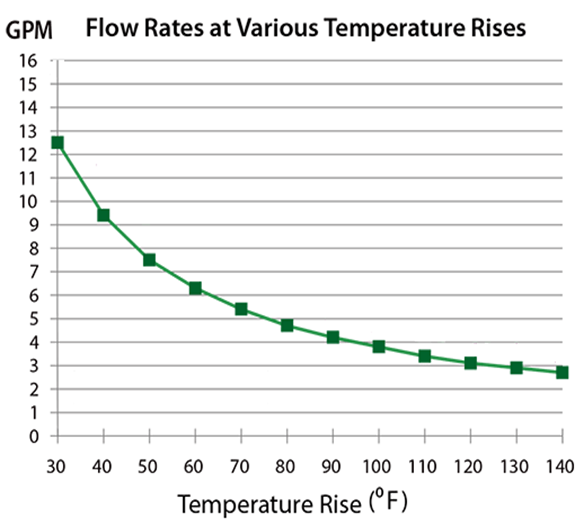 Since hot water is produced at time of demand, the flow rate of hot water provided by a tankless unit is slower than a traditional tank water heater.  To compensate for this slower rate, typically more than one tankless unit needs to be installed.  The number of tankless units needed depends upon the hot water GPM demand of the facility.  When installing multiple tankless units, you total up the GPM, at a particular temperature rise, of all planned tankless units installed in parallel and compare this to the overall GPM of hot water demand of the facility.  You would want the total GPM, at a particular temperature rinse, of all the tankless units to be equal to or greater then the GPM demand of the facility.   A Microsoft Excel based formulas (Formula Master Version 7.0) sheet is available that can used in help determining if the proposed tankless unit(s) will provide sufficient hot water capacity for the facility.  This Formula Master Version 7.0 can be found at the very bottom of the following webpage:http://www.michigan.gov/mdard/0,4610,7-125-50772_50775_51203---,00.htmlSeries Vs. Parallel Installation of Water HeatersIt is common to have more than one water heater present in a facility, especially with tankless units which often require more than one to meet the total GPM demand of the fixtures.  These multiple water heating units can be plumbed in series or parallel. When plumbed in series, only one water heater has an incoming cold water line and then that water heater feeds hot water into the next water heater.  Series installation of multiple water heaters does not increase your overall energy input or flow rate since the water has to flow through each unit before it goes out to the facility equipment for usage.  For series installation, the energy input and flow rate are limited to the rating of the last water heater in the series, it is not a cumulative amount of all the water heaters in the series.  When plumbed in parallel, it means all the water heaters have their own incoming cold water line and then all the units feed into an outgoing hot water line.  Parallel installation does increase your overall energy input and flow rate.  It combines the individual energy inputs and flow rates of each water heater to give you a larger final energy input and flow rate.  It is a cumulative amount of all the water heaters.    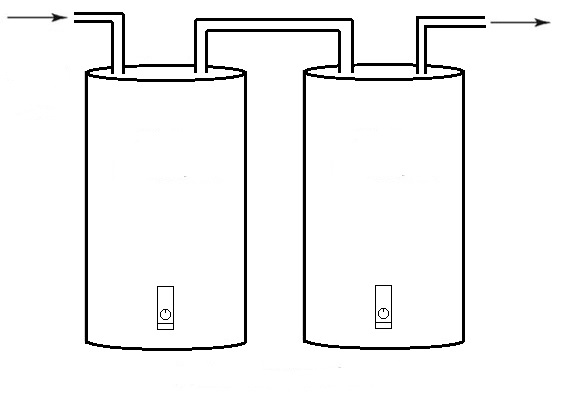 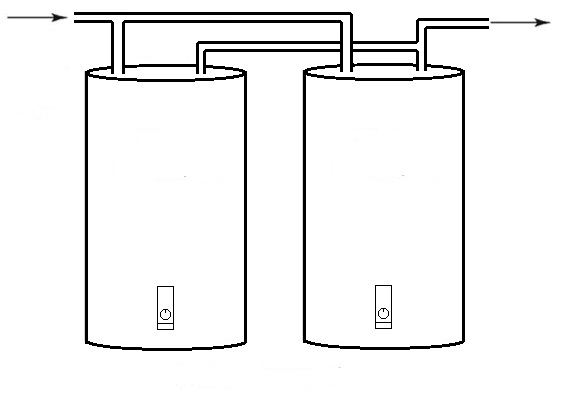 Part 10Finish Schedule: Floors, Walls & CeilingsRecommended Interior Finishes:The following chart provides guidance for floors, walls and ceilings.  The numbers refer to the above table.FloorsAll floor coverings in food preparation, food storage, utensil-washing areas, walk-in refrigeration units, dressing rooms, locker rooms, toilet rooms and vestibules must be smooth, nonabsorbent, easily cleanable, durable, and are recommended to be commercial grade. Equipment must not puncture or indent the floor.  Anti-slip flooring may only be used in high traffic areas.Any alternate materials not listed in the above chart must be submitted for evaluation.There must be coving at base junctures that is compatible with both wall and floor coverings.  The coving should provide at least 1/4-inch radius and 4" in height.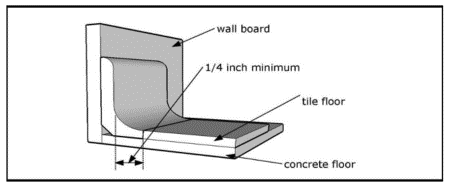 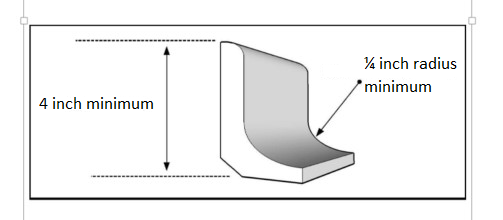 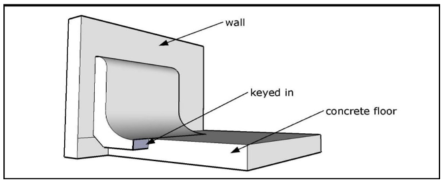 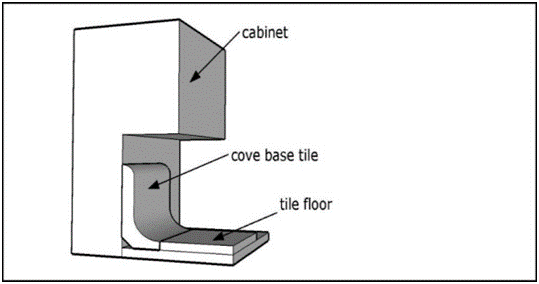 Floor drains, floor sinks and the surrounding area must be easily accessible for cleaning.Properly installed, trapped floor drains shall be provided in floors that are water-flushed for cleaning or that receive discharges of water or other fluid waste from equipment, or in areas where pressure spray methods for cleaning equipment are used.  Floors should be sloped to the drain at least 1/8" per foot.Grouting should be non-absorbent and impregnated with epoxy, silicone, polyurethane or equivalent compound. All walk-in refrigeration units, either with prefabricated floors and without, should be installed in accordance with the manufacturer's’ installation requirements. Custom cabinetry shall be constructed of durable materials with surfaces that are smooth, non-permeable and light colored for easy cleaning.  This includes the interior surfaces (e.g., beverage stations, salad or buffet units, service counters and the underside of open countertops). WallsThe walls, including non-supporting partitions, wall coverings and ceilings of walk-in refrigeration units, food preparation areas, equipment washing and utensil washing areas, toilet rooms and vestibules shall be smooth, non-absorbent, and capable of withstanding repeated washing.  Light colors are recommended for walls and ceilings. Studs, joists and rafters shall not be exposed in walk-in refrigeration units, food preparation areas, equipment washing and utensil washing areas, toilet rooms and vestibules. Where permitted, exposed studs, joists and rafters must be finished to provide an easily cleanable surface.All alternate materials not listed in the above chart must be submitted for evaluation.Glazed surfaces should be glazed block or brick, or ceramic tile.  Grouting must be non-absorbent and impregnated with epoxy, silicone, polyurethane or an equivalent compound.  Concrete block, if used, must be rendered non-porous and smooth by the application of an approved block filler followed by the application of an epoxy-type covering or equivalent.  All mortar joints shall be only slightly tooled and suitably finished to render them easily cleanable.Joint finishes should be compatible with the wall structure.  Voids should be eliminated at joints.CeilingsFinishes shall be light-colored, smooth, non-absorbent and easily cleanable. Part 11Toilet FacilitiesToilet facilities shall be installed according to law and shall be the number required by law. They shall be conveniently located and shall be accessible to employees at all times.  Toilet facilities shall be accessible in accordance with the Americans with Disabilities Act (ADA) of 1990.  Consult your local building department for requirements.  Specific plumbing requirements are in the Michigan Plumbing Code, which adopts the International Plumbing Code.  Consult with the area plumbing regulatory agency regarding requirements in the Michigan Plumbing Code. Toilets and urinals shall be designed to be easily cleanable and shall have integral backflow prevention devices as required by law.  Toilet rooms shall be completely enclosed and shall have tight-fitting, self-closing doors and shall be vented to the outside if subject to odors.Food facilities such as grocery stores, convenience stores and food service establishments may have rest rooms that open directly into the food preparation area.  Other facilities, typically processing plants, must provide employee rest rooms that do not open into areas where food is exposed to airborne contamination, except where alternate means have been taken to protect against such contamination (such as double doors or positive air-flow systems).A sign or poster that notifies food employees to wash their hands shall be provided at all handwashing sinks used by food employees and shall be clearly visible to food employees.Part 12Plumbing & Cross-Connection ControlTypical possible correct responses are shown for the worksheet cross-connection table, next page.  Each “X” on this cross-connection table represents one possible answer.  It is recommended that your plumber or architect complete this table.  Some responses are only correct under certain circumstances.  Backflow Prevention for Water Supply LinesCross-ConnectionsA cross-connection is any physical connection or arrangement between two otherwise separate piping systems, one of which contains potable water and the other either water of unknown or questionable safety or steam, gas or chemical, whereby there exists the possibility for the flow from one system to the other, with the direction of flow depending on the pressure differential between the two systems.  When a cross-connection is present it creates the potential for backflow which may introduce contaminants or pollutants into the potable water line.  Ideally, it is best to not have any cross-connections, but in certain situations they are unavoidable. When an installation requires a cross-connection, it must be properly protected with an acceptable backflow prevention method or assembly/device to eliminate any potential for a reverse flow back into the potable water supply. An unprotected cross-connection threatens the health and safety of individuals and may contaminate food or beverage products utilizing water from that system.  BackflowBackflow is a reversal in flow of water that is opposite to the expected or intended direction. The reversal in flow is undesirable. However, a properly protected system can remain safe. There are two types of backflow: "backpressure" and "backsiphonage".Backpressure occurs when both systems (potable and non-potable) are under pressure. Backflow occurs when the non-potable system has greater pressure than the potable system. This pressure differential pushes possible contaminants or pollutants into the potable supply.  Principle causes include:Thermal expansion of the water (boiler)High pressure generated by pumps downstreamElevationBacksiphonage occurs when the pressure in the water supply system drops below atmospheric pressure and the non-potable source is drawn or siphoned into the water supply. Principle causes include:Undersized sections of pipe can create an aspirator effect in the restricted area. A break or repair in a supply line can create a vacuum (as gravity drains the water out) on the elevated portions of the system above the affected area. A high-water withdrawal, such as firefighting or water main flushing, can create a vacuum. The withdrawal is more likely to create stronger negative pressure at the higher elevation of the system. A vacuum can be induced on the suction side of a booster pump, such as high-rise buildings and processing plants.Two Types of Cross-Connections:Direct Connection: a cross-connection that is subject to both backpressure and backsiphonage. Indirect Connection: a cross-connection that is only subject to backsiphonage.  Methods of Protecting Water Supply Lines from Backflow Air GapAn air gap is the most desirable method of backflow prevention. It is simple, economical, non-mechanical, fail safe, and can be used for potential backsiphonage and backpressure applications. An air gap is the unobstructed vertical air space that separates the end of a supply line and the flood level rim of a receptacle. The receptacle may be a sink, coffee urn, steam kettle, floor drain, floor sink, etc. The air gap must be the greater of the two – a minimum of 1 inch or twice the diameter of the supply pipe.The following are some air gap applications:Backflow Assemblies & DevicesIf an air gap is not possible, then a mechanical backflow assembly or device can be utilized to protect water supply line.  The type of mechanical backflow assembly or device selected must be appropriate for the degree of hazard and specific application. All backflow prevention devices must be installed so they are accessible for inspection and repair.  All mechanical devices are required to be constructed to standards of American Society of Sanitary Engineers (ASSE).  The level of hazard is a consideration in the selection of the appropriate device.High Hazard situations occur when potential contamination can be introduced into the potable water system.  A contamination is an impairment of the quality of the potable water that creates an actual hazard to the public health through poisoning or the spread of disease by sewage, industrial fluids or waste.  Examples of contaminants include pesticides, chemicals, and infectious microorganisms.Low Hazard situations occur when potential pollution can be introduced into the potable water system.  A pollution is an impairment of the quality of the potable water to a degree that does not create a hazard to public health but that does adversely and unreasonably affect the aesthetic quality of such potable water for use. Examples of pollutants are turbidity, food, beverages, and food coloring.Hose Bib Vacuum Breaker ASSE 1011 (high or low hazard)A hose bib vacuum breaker is installed on the end of a hose bib (sill cock, boiler drain, etc.) or anywhere a hose can be connected.  The device only provides protection against backsiphonage.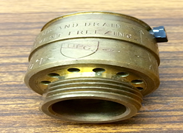 Installation and Use:Shut-off valves must be located upstream from the vacuum breaker with no valves installed downstream that may put it under constant pressure.Spring-loaded shut-off spray valves must be removed when the hose is not in active use.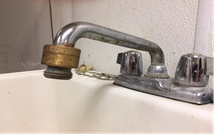 Approved for high and low hazards, non-continuous pressure, and no potential backpressure.Atmospheric Vacuum Breaker ASSE 1001 (high or low hazard)An atmospheric vacuum breaker works like a hose bib vacuum breaker and is typically found at mop sinks, spray nozzles, dishmachines, areas where a hose can be connected and other areas where there are no shut-off valves downstream.  The device only provides protection against backsiphonage.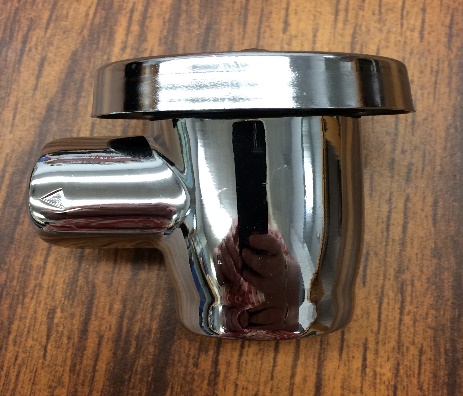 Installation and Use:The mushroom-shaped device must be installed vertically. The unit typically must be elevated at least 6 inches above the highest source of contamination downstream of the unit.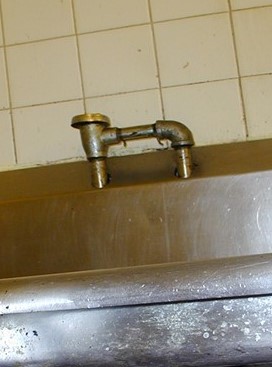 Shut-off valves must be located upstream from this vacuum breaker with no valves installed downstream that may put it under constant pressure.Approved for high and low hazards, non-continuous pressure, and no potential for backpressure.Pressure Vacuum Breaker ASSE 1020 and ASSE 1056 (high or low hazard)The pressure vacuum breaker is like the atmospheric vacuum breaker except that it has two test cocks and two gate or ball valves for testing the unit.  The device only provides protection against backsiphonage.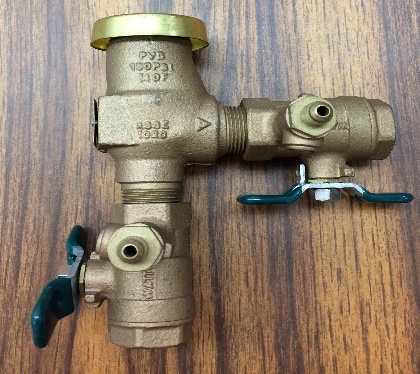 Installation and Use:The unit must be installed according to manufacturer's instructions in reference to the highest elevated inlet or fixture on its downstream side. The device must be located to be accessible for testing and servicing.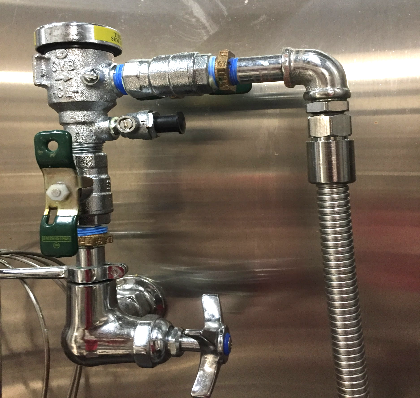 The device can be under constant pressure and may have shut off valves located upstream and downstream of the unit. The unit is approved for high and low hazard, continuous pressure, and no potential for backpressure. Double check valves with Intermediate Atmospheric Vent
ASSE 1012 and ASSE 1022 (low hazard)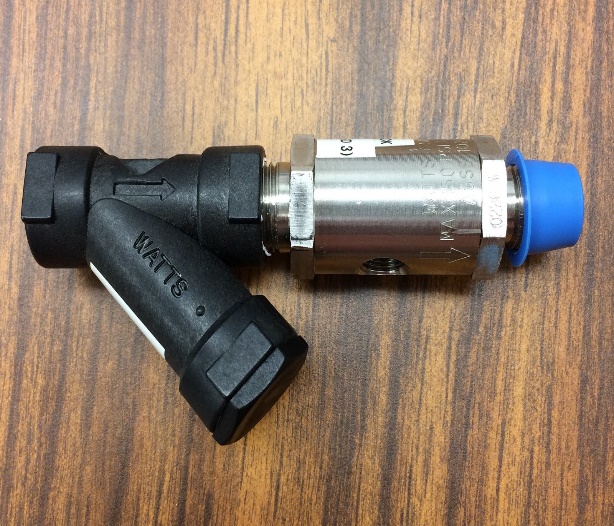 Vented double check backflow preventers are installed on water supply lines to foodservice equipment, in which there is no potential of high hazard, to ensure that carbonated water, food particles, beverages, etc. do not enter the potable water supply. These devices direct potentially polluted water out of the piping system through the vent.An ASSE 1022 device, example shown at the top right, is required on carbonated beverage machines.  Food Code section 5-203.14 also stipulates that a 100-mesh screen must be installed on the upstream side of the ASSE 1022 device when installed on a water line to a carbonator.  This protects the device from particles in the water supply.  The 100-mesh screen may be located with the ASSE 1022 device, within the carbonator pump, or as an attachment such as shown in the picture above (the black “Y” is the added screen for this ASSE 1022).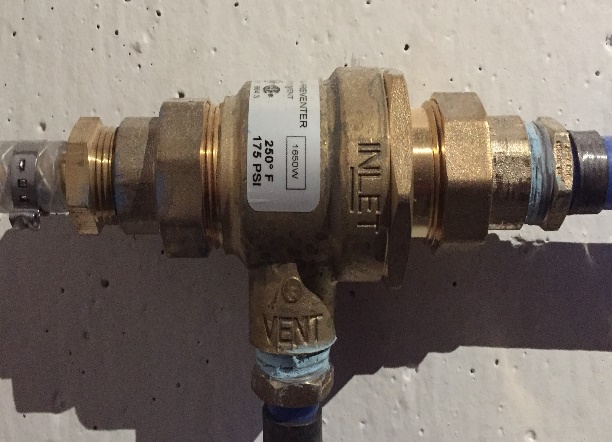 An ASSE 1012 device, example show at bottom right, functions like an ASSE 1022 except it cannot be used for carbonated beverage machines.  .Installation and Use:These units can be installed horizontally and vertically and must not be in a pit or a location subject to standing water. Under no circumstances can the relief port be plugged.These devices can be under constant pressure and may have shut off valves located upstream and downstream of the unit. If the relief port is piped to a drain, the piping must be air gapped at the drain.  These units are approved for low hazard only, continuous pressure, backpressure and backsiphonage.Reduced Pressure Zone Backflow Prevention Assembly (RPZ)
ASSE 1013 (high or low hazard)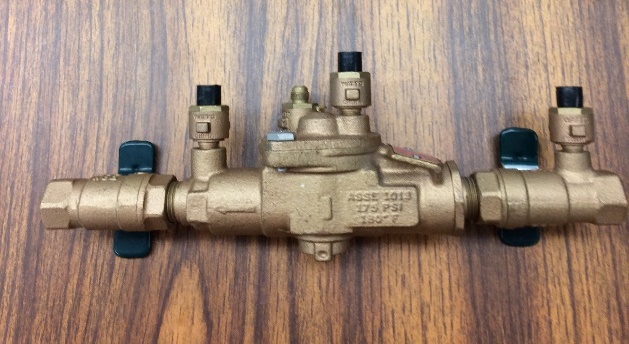 This type of mechanical device provides the maximum protection against both backsiphonage and backpressure.Installation and use:Under no circumstances should the relief port be plugged. The unit must be accessible for testing and service. 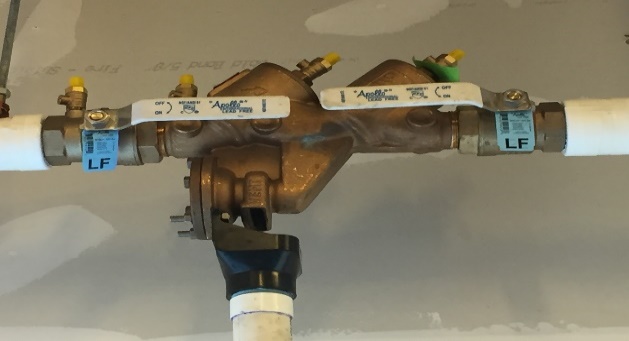 This device can be under constant pressure and may have shut off valves located upstream and downstream of the unit. It can be installed lower than the potential source of contamination.  Refer to the manufacturer's installation instructions.If the relief port is piped to a drain, the piping must be air gapped at the drain.   Approved for high and low hazards, continuous pressure, backpressure and backsiphonage.Anti-siphon-type Water Closet Flush Tank Ballcock: ASSE 1002 (low hazard)Installation and Use: A ballcock assembly must be installed above the overflow pipe high water level.  This prevents the water in the tank from being siphoned into the water supply lines.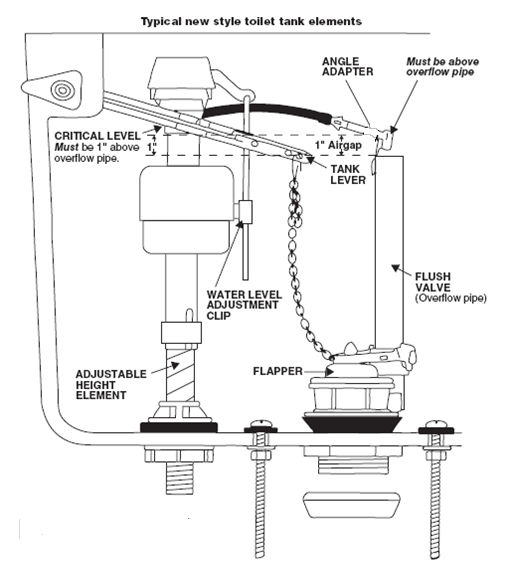 Backflow Prevention on Equipment Drain Line/Waste PipeWhen equipment has a drain line/waste pipe, the end of that drainline/waste pipe must connect to the facility’s drainage or sewage system by a direct or indirect wastewater connection.  The type of connection depends on the usage of the equipment. Direct wastewater connection: A drain line or pipe from a fixture, receptacle, or device that discharges wastewater, waste materials, or sewage directly into the facility’s drainage system.Direct Connection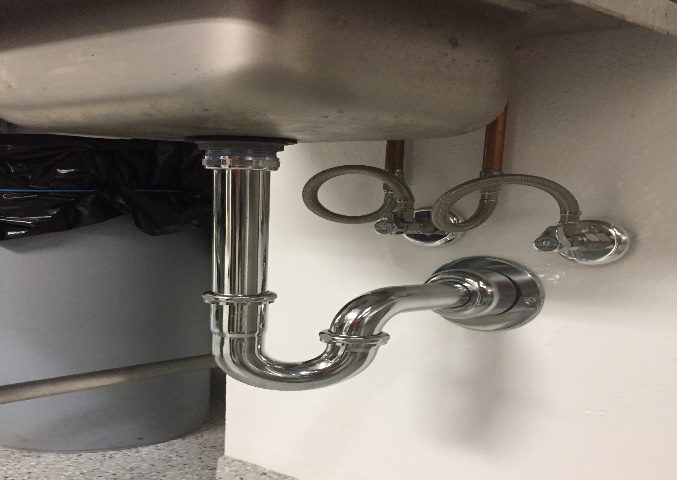 Indirect wastewater connection: A drain line or pipe from a fixture, receptacle, or device that discharges wastewater, waste materials, or sewage into the facilities drainage system through an "air gap" or "air break".Air gap: is the unobstructed vertical space that separates the end of a drainline/waste pipe and the flood rim of a receptacle. Air break: is a drain line/waste pipe from a fixture that discharges used water or liquid waste into another fixture or receptacle at a point below the flood rim level of the receptacle or fixture.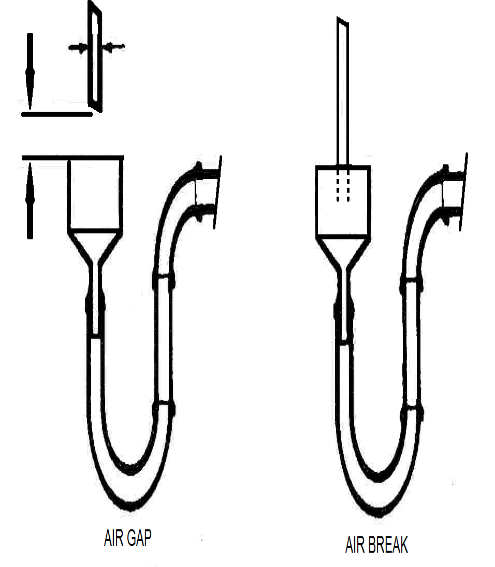 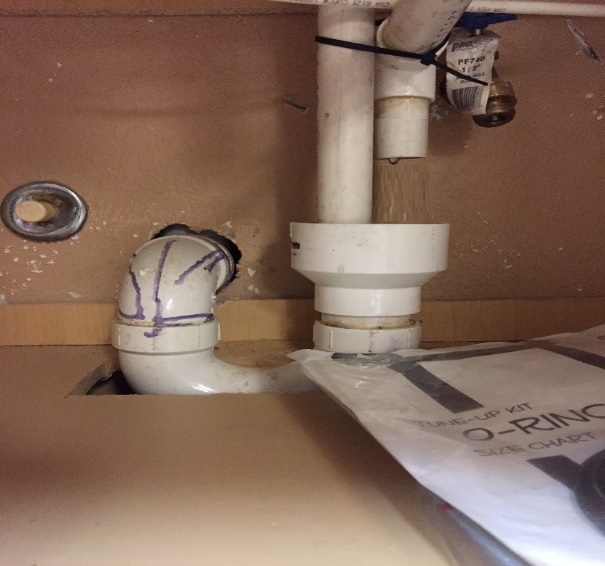 Michigan Modified Food Code states a direct connection may not exist between the sewage system and a drain originating from equipment in which food, portableequipment, or utensils are placed. Exceptions, within Michigan Modified Food Code, to this are:Floor drains that originate in refrigerated spaces that are constructed as an integral part of the building;If allowed by law* (e.g. Michigan Plumbing Code), a warewashing machine may have a direct connection between its waste outlet and a floor drain when the machine is located within 5 feet of a trapped floor drain and the machine outlet is connected to the inlet side of a properly vented floor drain trap.If allowed by law* (e.g. Michigan Plumbing Code), a warewashing or culinary sink may have a direct connection.*Contact your local plumbing regulatory authority regarding requirements of Michigan Plumbing Code.Michigan Food Law requires the waste line from ice storage bins and ice machines not be directly connected with another waste line and shall be drained through an air gap.  IMPORTANT: THIS GUIDANCE DOCUMENT ONLY OUTLINES REQUIREMENTS OF THE MICHIGAN MODIFIED FOOD CODE AND FOOD LAW AND DOES NOT ACCOUNT FOR REQUIREMENTS OF THE MICHIGAN PLUMBING CODE OR OTHER PLUMBING REGULATIONS PERTAINING TO CROSS-CONNECTION CONTROL.  ANY SPECIFIC QUESTIONS PERTAINING TO MICHIGAN PLUMBING CODE OR OTHER CROSS-CONNECTION CONTROL REGULATIONS SHOULD BE DIRECTED TO THE REGULATORY AUTHORITY RESPONSIBLE FOR THESE REGULATIONS.    Part 13Insect & Rodent Control	All openings to the outside shall be effectively protected against the entrance of insects and rodents. All roller doors, sliding or bifold doors, or similar movable wall systems that are not self-closing and create a continuous opening to the exterior must have an effective means of pest control.  See Part 18 of this manual regarding additional information.Some examples of effective barriers include:Solid, tight fitting, self-closing doors.Fixed or self-closing screens of #16 mesh or finer.Effective air curtains.Air Curtain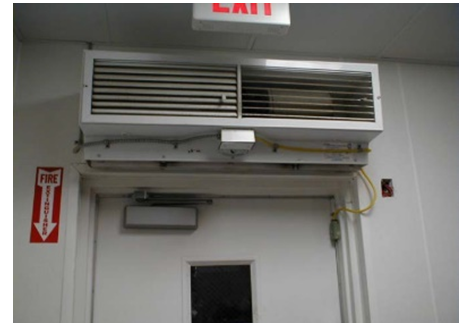 This may not apply if a food establishment opens into a larger completely enclosed structure such as a coliseum, arena, warehouse, shopping mall, superstore, airport, or office building, where the outer openings from the larger structure are protected against the entry of insects and rodents.BuildingAll masonry or cement foundations must be rodent proof.  Seal all openings into the foundation and exterior walls, including openings & penetrations around wall and ceiling penetrations.Cover all building vents with a minimum #16 mesh screen. Effectively seal all air ducts, skylights, transoms, and other openings to the outside.WindowsWindows that open to the outside must be closed and tight-fitting.  If windows are to be kept open for ventilation or other purposes, they need to be protected with 16 mesh or finer screens.  Drive-thru and walk-up service windows must have effective means to prevent pest entry.  This may include methods such as being self-closing (spring-loaded, bump pad, electronic opener, or gravity operated) or providing properly designed and installed air curtains.    Delivery, Customer, and Toilet Room DoorsExterior doors: All outside doors shall be self-closing and tight fitting. Install a door sweep and weather stripping to prevent the entrance of insects and rodents. Note: It is recommended that daylight should not be visible around the perimeter of the door.Garage Doors, Roller Doors, and Loading Docks: Garage and roller type delivery doors must be protected against pests. Loading docks shall have properly installed tight fitting dock seals at all loading bays. If the location of one of these doors exposes the kitchen or other food service, air curtains may be required.Toilet Room (Restroom) doors: All toilet rooms located in or adjacent to a food establishment shall be provided with tight fitting, self-closing doors. This requirement does not apply to a toilet room that is located outside a food establishment and does not open directly into the food establishment such as a toilet room that is provided by the management of a shopping mall.Insect Control Devices, Design and InstallationInsect control devices that are used to electrocute or stun flying insects shall be designed to retain the insect within the device. These devices may not be located above food preparation areas and shall be installed to prevent the contamination of exposed food, clean equipment, utensils, and linens from insect fragments.Part 14LightingThe light intensity shall be at least 108 lux (10-foot candles) at a distance of 75 cm (30 inches) above the floor, in walk-in refrigeration units, dry food storage areas and in other areas during periods of cleaning.The light intensity shall be at least 215 lux (20-foot candles) at a surface where food is provided for consumer self-service such as buffets and salad bars or where product or packaged foods are sold or offered for consumption; inside equipment such as reach-in and under-counter refrigerators; at a distance of 75 cm (30 inches) above the floor in areas used for handwashing, warewashing, and equipment and utensil storage, and in toilet rooms. The light intensity shall be at least 540 lux (50-foot candles) at a surface where a food employee is working with food or working with utensils or equipment such as knives, slicers, grinders, or saws where employees’ safety is a factor. Darker colored walls and floors may require additional lighting. Shielding such as plastic shields, plastic sleeves with end caps, shatterproof bulbs and/or other approved devices shall be provided for all artificial lighting fixtures located in areas where there is exposed food; clean equipment, utensils, and linens; or unwrapped single-service and single-use articles.Heat lamps, where permitted, shall be protected against breakage by a shield surrounding and extending beyond the bulb, leaving only the face of the bulb exposed.Part 15VentilationMichigan Mechanical CodeAll rooms shall have sufficient ventilation to keep them free of excessive heat, steam, condensation, vapors, obnoxious odors, smoke and fumes.  Ventilation systems in Michigan must be installed according to the provisions of the Michigan Mechanical Code.  The Michigan Mechanical code adopted by reference the International Mechanical Code and NFPA-96, a standard of the National Fire Protection Association.  Michigan has one mechanical code that is used statewide.  Mechanical plans must be submitted to the regulatory agency conducting your review and to the local mechanical authority in the area where the facility is being built.  The mechanical authority will issue any required permits. The mechanical code may be purchased from Michigan Department of Labor and Economic Growth, Bureau of Construction Codes at http://www.michigan.gov/lara/0,4601,7-154-10575_17394_17566---,00.htmlThe mechanical code does not regulate the following types of food establishment ventilation systems: Since the local mechanical authority will not be involved in issuing permits for these ventilation systems, you should work directly with your reviewing regulatory agency on any necessary approvals.Determining What Equipment Must be VentedWork with the local mechanical authority in determining if a piece of equipment must be placed under a ventilation hood.  Air Balance Report and Smoke TestSubmission of an air balance schedule is recommended.  Ask your reviewing regulatory agency if they need this information for your project.  An air balance schedule typically shows an adequate volume of air exhausted from each ventilation exhaust hood and an equal volume of heated make-up air being introduced to replace the air being exhausted.  The reviewing regulatory agency, at its discretion, may request submission of an air balance report and may conduct a smoke test of all exhaust hoods prior to authorizing the facility to operate.  The air balance report and the smoke capture test are used to assure that the ventilation systems capture properly.  Mechanical Ventilation Hood SystemsType I hoods are used over equipment that produce grease, smoke, excessive steam, heat, condensation, particulate matter, odors, or create indoor sanitation or indoor air quality problems.  Examples of typical equipment installed under a Type I hood include: kettles, pasta cookers, hot plates, salamanders, fryers, Mongolian-style grills, gas cooking equipment, tableside cooking equipment, such as Teppanyaki-style cooking, Tandoori ovens, rotisserie units, etc.  Work with your local mechanical authority on what food equipment requires a Type I hood.Type I Hood over Cookline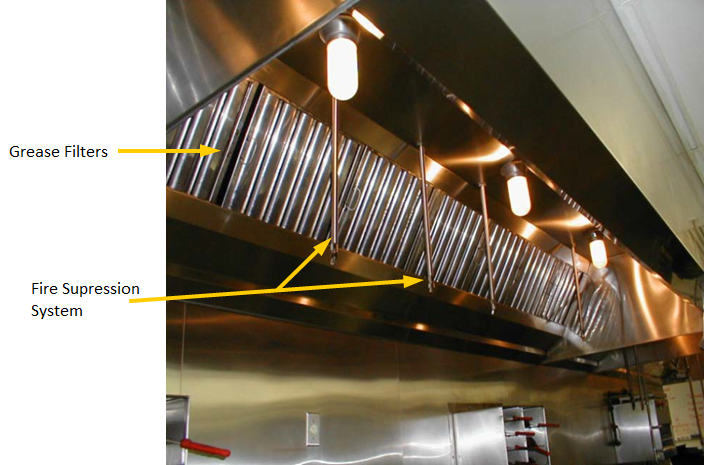 The National Fire Protection Association provides a resource for food establishments to reduce the potential fire hazard of commercial cooking operations. Refer to the NFPA link below or your local/State Fire Protection regulations.http://www.nfpa.org/codes-and-standardsType II hoods are used over equipment that produce steam, heat, mists, condensation, fumes, vapors, and non-grease laden foods.  Work with your local mechanical authority on what food equipment requires a Type II hood.Type II Hood over Warewashing Machine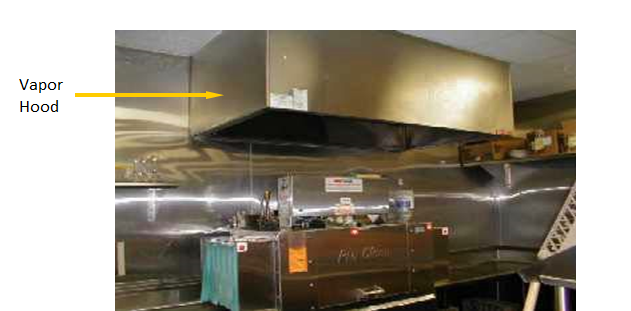 Ventless Cooking Systems are cooking equipment that have a built-in ventilation system.  This type of cooking equipment should be reviewed and approved by the local mechanical authority, and other applicable fire safety code authority, regarding ventilation.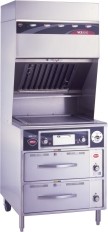 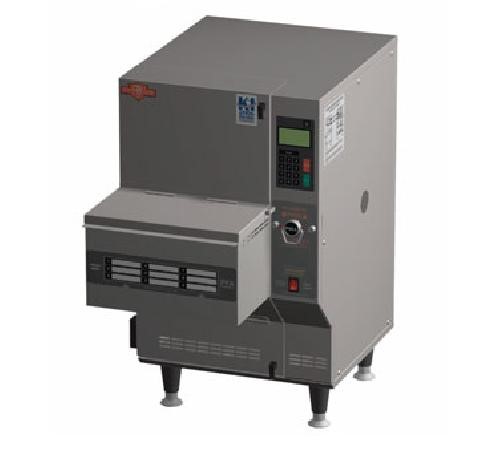 Part 16Dressing & Lockers Rooms Part 17Garbage & Refuse StoragePart 18Open Dining, Exposed Food Preparation Areas & Outdoor Cooking OperationsOutdoor dining, kitchens or food preparation areas exposed to outside environment or cooking directly outdoors present unique challenges depending on what is being proposed. These operations can be operated safely when they follow well-defined regulatory standards that are established to control and minimize the contributing factors of foodborne disease.The minimum guidelines set forth in this section are consistent with Michigan Modified Food Code.  Incidental Exposure to the OutdoorsAppropriate barriers and procedures need to be put into place to protect food, utensils, and food equipment from contamination and prevent pest entry if a dining area and/or food/beverage service area will be exposed to the outdoor environment.  This exposure to the outdoors is typically through dining areas that have doors (i.e. sliding, garage), walls, or windows that can open or be moved to expose the food establishment and kitchen operations to the outdoors especially if an open kitchen concept will be used.  Examples of appropriate barriers and procedures include but are not limited to:Solid tight fitting self-closing doors between the outdoor exposed dining area and kitchen and/or food preparation areas.Installation of screens on the outer openings of the dining area.Installation of air curtains on the outer openings of the dining area and/or between the openings of the kitchen/food preparation areas and the outdoor exposed dining area.  To be effective, installed air curtains should be equal to or larger than the size of the opening they are installed over.Providing appropriate protective equipment or covers for exposed food and utensils.Conducting pre-service food preparation activities at times in which the establishment is not opened up to the outdoors.  Limiting the types of food preparation/service that occur within the outdoor exposed area.Providing continued protection of the food preparation/service area within the outdoor exposed area when not in operation.The types of barriers and procedures that will be needed depend upon your specific food operations and processes.  A conversation will need to occur between you and the regulatory agency to determine the most effective means for protecting food, utensils and food equipment.   Outdoor Cooking/PreparationWhen planning to cook foods outdoors as part of your fixed food establishment, several issues must be addressed to adequately protect food, utensils, and food equipment.  Outdoor cooking/preparation operations are not intended to be a standalone process but may be used in conjunction with the interior operations of your fixed food establishment. Location of the outdoor cooking/preparation operationOutdoor cooking/preparation must be in an area that is near an entrance to the kitchen that allows convenient and easy access to the support services provided by the interior operations of the food establishment. Safe and protected transportation of food, equipment, utensils, and other items from the interior of the food establishment to the outdoor area and back needs to be evaluated.  The outdoor cooking/preparation operation needs to be in an area that is protected from exterior refuse containers and sewage and rainwater runoff. Additionally, the area should have maintenance of vegetation in the surrounding area and effective pest control measures.Overhead ProtectionCooking and preparation equipment must be adequately covered (cooker top, lids, etc.). Additional overhead protection may also be required dependent upon proposed operations. Examples of acceptable overhead protection are roofs or other permanent structures, canopies, awnings, or table-type umbrellas that have met all state and local fire codes. Protection of individual pieces of food equipment and/or containers may still be necessary even if a canopy or other protective structure is provided.  WallsWalls may not be required at the outdoor area if only cooking takes place.  However, if a specific environmental condition exists, walls may be needed to provide additional food protection.  In certain locations, walls could be required to protect against the elements, windblown dust and debris, insects, or other sources that may contaminate food, food contact surfaces, equipment, utensils, or employees. Screening, canvas, or other similar material may be approved by the regulatory authority if it provides adequate protection. If tables or other food contact surfaces are used when cutting, slicing, washing, portioning, or otherwise preparing food items, then walls would be required to provide additional food protection.
 FloorsThe floor surfaces of outdoor cooking/preparation areas shall be smooth, easily cleanable and of durable construction. The floor may need to be non-absorbent depending on what operations are occurring and will need to be discussed with your regulating agency. EquipmentConstruction, maintenance, and cleaning of all equipment shall be in accordance with Chapter 4 of the Food Code and with the manufacturer’s instructions. Hot and cold holding equipment, cooking facilities, preparation surfaces, and dispensing equipment must be appropriate for the types and quantities of food items being prepared and served at the outdoor cooking/preparation area.  It is recommended that advance preparation or complex food assembly be conducted in the interior kitchen of facility.

Equipment may be portable or permanently secured in place. Equipment used at the outdoor cooking/preparation area must be capable of cooking and maintaining foods at proper temperatures. A continuous, consistent heat source such as that from gas or electric cooking equipment is preferred over wood or charcoal. The local fire safety authority must approve all outdoor cooking devices.Handwashing FacilitiesHandwashing facilities may be temporary or permanent based upon what food operations are occurring at the outdoor cooking/preparation area.  Discussion needs to be had with the regulating agency regarding the most appropriate type of handwashing set up.  Warewashing FacilitiesIt is recommended that all warewashing be conducted in the interior kitchen and that additional clean utensils be provided at the outdoor cooking/preparation area.   Ventilation and Fire ProtectionAn enclosed cooking area can result in an excessive amount of heat, steam, condensation, vapors, obnoxious odors, smoke, and/or fumes to accumulate within the outdoor cooking/preparation area.  Thus, mechanical ventilation may be needed in this area.  Work with your local ventilation and fire protection regulators regarding possible needed mechanical ventilation and fire protection. LightingAdequate lighting by artificial or natural means is required at the outdoor cooking/preparation area during all hours of operation. The artificial lighting fixtures provided over food handling locations shall be properly shielded.Refer to Part 14 of this manual.GarbageAn adequate number of non-absorbent, easily cleanable garbage containers should be provided at the outdoor cooking/preparation area. Garbage containers must be covered when not in use and shall be insect and rodent proof. Grease must be disposed of properly and shall not be dumped onto the ground surface or into the sanitary sewer system.Food DefenseThe outdoor cooking/preparation area must be secured to prevent unauthorized access to food, equipment, utensils, and related items.  This includes protection of items used as cooking equipment fuel (wood, charcoal, propane tanks).  Part 19Non-Smoking Area and Anti-Choking Poster RequirementsEffective May 1, 2010, smoking is prohibited in most public places in Michigan through the Ron Davis Smoke Free Law. The law covers any place of employment or food service establishment and a no-smoking sign is required to be posted.   “Place of employment” means an enclosed indoor area that contains 1 or more work areas for 1 or more persons employed by a public or private employer.  A “food service establishment” means a food service establishment as defined in the Michigan Food Law of 2000, as amended.  For further information or questions visit: http://www.michigan.gov/mdhhs/0,5885,7-339-71550_2955_2973_55026---,00.html, or call 800-292-3939.Anti-choking PosterSection 6141 of the Food Law, states that:A food service establishment in which solid foods are sold and consumed on the premises shall prominently display a poster in the kitchen area of the food service establishment diagramming and explaining the anti-choking techniques safe for both adults and children approved by the department for dislodging foreign obstacles caught in the throat of a choking person.This section does not impose a duty upon the owners or employees of a food service establishment to apply anti-choking techniques.AcknowledgementsThis document is a modification of the FDA Plan Review Guidebook and Conference for Food Protection (CFP) 2016 Food Establishment Plan Review Manual.  The original FDA Plan Review Guidebook prepared by:  The Northeast Region Plan Review Development Committee for the Conference for Food Protection. FDA Plan Review Guidebook:https://www.fda.gov/food/guidanceregulation/retailfoodprotection/industryandregulatoryassistanceandtrainingresources/ucm101639.htmCFP’s 2016 Food Establishment Plan Review Manual:http://www.foodprotect.org/guides-documents/plan-review-for-food-establishments-2016/Revisions to MDARD Food Establishment Plan Review Manual completed in 2018 by: Local Public Health:Allegan County Health Department, Rebecca Long Health Department of Northwest Michigan, Brandon Morrill Kalamazoo County Health Department, Chris Kujawa Livingston County Health Department, Amy Aumock & Brad Zulewski Macomb County Health Department, Lucy Brown & G. Michelle IngramOakland County Health Department, Sara Burch & Josh Nelson Washtenaw County Health Department, Alan HauckWayne County Health Department, Terry Linna Industry:Meijer, Scott Gilliam NSF International, Derek DeLandMichigan Department of Agriculture and Rural Development:Amanda GarvinShane Green  Jill Lozmack  Susan Trombley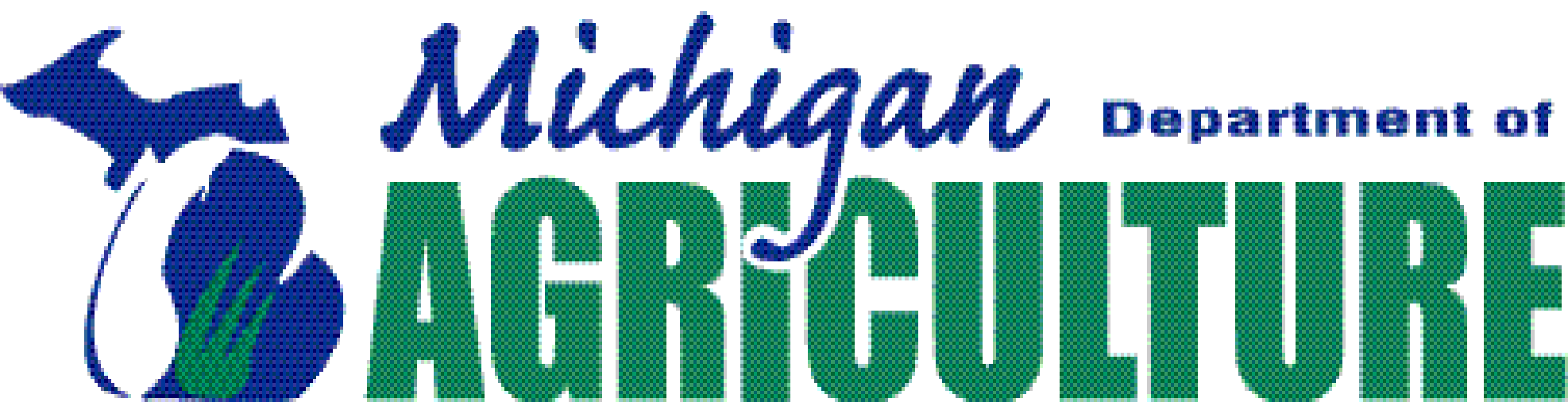 Table of Contents                                                                                                                                              Page#                                                                        IntroductionThis manual is designed to assist in achieving greater uniformity in the plan review process by providing technical assistance for design professionals, owners and others in the preparation of food service plans and completion of the plan review worksheet.  Manual section references are indicated throughout the worksheet.  Individuals who have questions during the plan review process should call the local health department (LHD) or Michigan Department of Agriculture and Rural Development (MDARD), depending on who will conduct the plan review.  Agency contact information:MDARD: https://www.michigan.gov/mdard/0,4610,7-125-3099---C,00.htmlLHD: https://www.michigan.gov/mdhhs/0,5885,7-339--96747--,00.htmlPlan review of food service establishments, retail food stores, and all other food operations, is a high priority for the Michigan Department of Agriculture and Rural Development and Michigan's local health departments.  A good review of plans helps avoid future problems.  By listing and locating equipment on floor plans and diagramming specifications for electrical, mechanical and plumbing systems, potential problems can be spotted while still on paper and modifications made before costly purchases, installation and construction. Food establishment plan review is recognized as an important food program component that allows: Regulatory agencies to ensure that food establishments are built or renovated according to current regulations or rules;Industry to establish an organized and efficient flow of food; andRegulatory agencies to eliminate code violations prior to construction.Who Must Submit Plans?When plans are required, these plans must be approved prior to construction or remodeling! The regulatory agency will review the plans and specifications as soon as practical to determine their completeness and adequacy.  The regulatory agency has up to 30 business days to review and approve complete plans and specifications.  Submission of incomplete plans and specifications will delay the plan review process and the construction of your food establishment.  If a submission of complete plans and specifications is not reviewed within 30 business days of receipt by the regulatory agency, the plans and specifications will be considered complete and adequate, however, the regulatory agency still has the authority to require changes to the built food establishment. Plan review fees vary among local health departments. The following establishments are required to submit plans for review and approval:Food service establishment (Local Health Departments - fees vary). Extended retail food establishment (MDARD - $197). Special transitory food unit (local health departments or MDARD - fees vary).*Mobile food establishment (local health departments or MDARD - fees vary).*Other MDARD-licensed retail establishments are encouraged to avail themselves of MDARD for plan review services. *STFU/Mobile Food Establishment Plan Review Manual can be found at: https://www.michigan.gov/mdard/0,4610,7-125-50772_50775_51203---,00.htmlOnce the plans have been approved and construction completed according to the approved plans, an application for a food establishment license must also be submitted to the appropriate regulatory agency at least thirty days before a food establishment plans to open. An inspection must then be conducted by the regulating agency before a license can be issued.  The Food Law and the Michigan Modified FDA 2009 Food Code, which is adopted by reference and is a part of the Food Law, is used as a reference in completing this guide. To view the food code, food law and other fact sheets go to: http://www.michigan.gov/mdard/0,4610,7-125-50772_45851_61711---,00.html You can call 800-292-3939 to request free single copies.Submit suggested changes to: Plan Review Specialist			Food Service Program		Food & Dairy DivisionMichigan Department of Agriculture and Rural DevelopmentPO Box 30017Lansing, MI. 48909E-mail: GarvinA1@michigan.govDefinitionsDefined words are in italics in the text of this document  Acceptable Food Equipment means food equipment that is deemed to be in conformance with Food Code provisions such as equipment that is certified or classified for sanitation by an American National Standards Institute (ANSI)-accredited certification program.  Such equipment is deemed to comply with Parts 4-1 and 4-2 of the Food Code.The term “certified” is used when an item of food equipment has been evaluated against an organization’s own standard.  The term “classified” is used when one organization evaluates an item of food equipment against a standard developed by another organization.Approved means acceptable to the regulatory authority based on a determination of conformity with principles, practices, and generally recognized standards that protect public health.
Easily Cleanable means:A characteristic of a surface that:Allows effective removal of soil by normal cleaning methods;Is dependent on the material, design, construction, and installation of the surface; andVaries with the likelihood of the surface's role in introducing pathogenic or toxigenic agents or other contaminants into food based on the surface's approved placement, purpose, and use."Easily cleanable" includes a tiered application of the criteria that qualify the surface as easily cleanable as specified in item 1 of this definition to different situations in which varying degrees of cleanability are required such as:The appropriateness of stainless steel for a food preparation surface as opposed to the lack of need for stainless steel to be used for floors or for tables used for consumer dining; orThe need for a different degree of cleanability for a utilitarian attachment or accessory in the kitchen as opposed to a decorative attachment or accessory in the consumer dining area.Equipment means an article that is used in the operation of a food establishment such as a freezer, grinder, hood, ice maker, meat block, mixer, oven, reach-in refrigerator, scale, sink, slicer, stove, table, temperature measuring device for ambient air, vending machine, or warewashing machine.  "Equipment" does not include items used for handling or storing large quantities of packaged foods that are received from a supplier in a cased or overwrapped lot, such as hand trucks, forklifts, dollies, pallets, racks, and skids.  Food Establishment means an operation where food is processed, packed, canned, preserved, frozen, fabricated, stored, prepared, served, sold or offered for sale.  Food establishment includes, but is not limited to, a food processor, a food warehouse, a food service establishment, and a retail grocery.  Food establishment does not include any of the following:A charitable, religious, fraternal or other non-profit organization operating a home-prepared baked goods sale or serving only home-prepared food in connection with its meetings or as part of a fund-raising event. An inpatient food operation located in a health facility or agency subject to licensure under article 17 the public health code, MCL 333.20101 to 333.22260.A food operation located in a prison, jail, state mental institute, boarding house, fraternity          or sorority house, convent or other facility where the facility is the primary residence for the occupants and the food operation is limited to serving meals to the occupants as part of their living arrangement.Food Processor means a food establishment that processes, manufactures, wholesales, packages, labels, or stores food.  Food processor does not include a maple syrup producer.  Processing is an act, such as canning, freezing, dehydrating, drying, distilling, extracting, preserving, grinding, crushing, milling, washing, trimming, packing, or otherwise preserving or changing the form of a food.Food Service Establishment means a fixed or mobile restaurant, coffee shop, cafeteria, short order cafe, luncheonette, grill, tearoom, sandwich shop, soda fountain, tavern, bar, cocktail lounge, nightclub, drive-in, industrial feeding establishment, private organization serving the public, rental hall, catering kitchen, delicatessen, theater, commissary, or similar place in which food or drink is prepared for direct consumption through service on the premises or elsewhere, and any other eating or drinking establishment or operation where food is served or provided to the public.  Food service establishment does not include any of the following:A motel that serves continental breakfasts only.A bed and breakfast that has 10 or fewer sleeping rooms for rent.A bed and breakfast that has more than 10 sleeping rooms for rent, if the bed and         breakfast serves continental breakfasts only.A child care organization regulated under 1973 PA 116, MCL 722.111 to 722.128, unless         the establishment is carrying out an operation considered by the director to be a food         service establishment.Physical Facilities mean the structure and interior surfaces of a food establishment including accessories such as soap and towel dispensers and attachments such as light fixtures and heating or air conditioning system vents.Plumbing Fixture means a receptacle or device that:  Is permanently or temporarily connected to the water distribution system of the premises        and demands a supply of water from the system; orDischarges used water, waste materials, or sewage directly or indirectly to the drainage        system of the premises.Plumbing System means the water supply and distribution pipes; plumbing fixtures and traps; soil, waste, and vent pipes; sanitary and storm sewers and building drains, including their respective connections, devices, and appurtenances within the premises; and water-treating equipment.Premises means: The physical facility, its contents, and the contiguous land or property under the control of the permit holder.The physical facility, its contents, and the land or property if its facilities and contents         are under the control of the permit holder and may impact food establishment personnel,        facilities, or operations, if a food establishment is only one component of a larger operation such as a health care facility, hotel, motel, school, recreational camp, or prison.  Ready-to-eat Food means foods that are edible without washing, cooking or additional preparation. This includes, but is not limited to, raw animal foods that have been cooked; raw fruit and vegetables that have been washed, have had rinds, peels, husks or shells removed, and/or have been cooked for hot holding; all time/temperature control for safety foods that have been cooked and cooled; and baked goods.  For further clarification of definition see Michigan Modified Food CodeRefuse means solid waste not carried by water through the sewage system.Regulatory Authority means the local, state, or federal enforcement body or authorized representative having jurisdiction over the food establishment. Safe Material means:An article manufactured from or composed of materials that may not reasonably be expected to result, directly or indirectly, in their becoming a component or otherwise affecting the characteristics of any food; An additive that is used as specified in § 409 of the Federal Food, Drug, and Cosmetic Act; orOther materials that are not additives and that are used in conformity with applicable regulations of the Food and Drug Administration.Sealed means free of cracks or other openings that allow the entry or passage of moisture.Smooth means:A food-contact surface having a surface free of pits and inclusions with a cleanability equal to or exceeding that of (100 grit) number 3 stainless steel;A nonfood-contact surface of equipment having a surface equal to that of commercial grade hot-rolled steel free of visible scale; andA floor, wall, or ceiling having an even or level surface with no roughness or projections that render it difficult to clean.Sewage means liquid waste containing animal or vegetable matter in suspension or solution and may include liquids containing chemicals in solution.Time/Temperature Control for Safety Food-TCS (formerly called Potentially Hazardous Food) means a food that requires time/temperature control for safety (TCS) to limit pathogenic microorganism growth or toxin formation. For complete definition, see Michigan Modified Food CodeTCS food includes:An animal food that is raw or heat-treated; a plant food that is heat-treated or consists of raw seed sprouts, cut melons, cut leafy greens, cut tomatoes or mixtures of cut tomatoes that are not modified in a way so that they are unable to support pathogenic growth or toxin formation or garlic-in-oil mixtures that are not modified in a way that results in mixtures that do not support pathogenic microorganism growth or toxin formation; and Except as specified in Subparagraph (2)(d) of this definition, a food that because of the interaction of its AW and pH values is designated as Product Assessment Required (PA) in Table A or B of the Michigan Modified Food Code.Warewashing means the cleaning and sanitizing of utensils and food-contact surface of equipment.Worksheet HelpWorksheet HelpWorksheet HelpWorksheet Help Worksheet Question # Worksheet Question #Food Code& Food Law*Guidance1ThawingFC 3-501.13Identify all time/temperature control for safety foods(TCS) on the menu that must be thawed.  List the foods in each thawing method to be used.  Note: Thinner foods (<1" thick) may consist of sliced meats, individual hamburger patties, hot dogs, some seafood, etc., Thicker foods (>1" thick) may consist of roasts, a case of hamburger patties, chicken, frozen pasteurized eggs, etc.  2Cooking ReheatingFC 3-401.11-14FC 3-403.10-11List the name of all cooking and reheating equipment.  Include tabletop equipment such as rice cookers and microwaves.  Check whether each piece will be used for cooking and/or reheating, whether it is new or used, and whether it is listed by an ANSI accredited third party certification organization, such as the National Sanitation Foundation (NSF), Intertek (ETL), etc.  These firms test equipment to determine if recognized sanitation and construction standards are met.  3Hot & Cold HoldingFC 3-501.16List the name of all hot and cold holding equipment.  Examples include: steam tables, electric hot boxes, insulated hot/cold boxes, buffet units, refrigerators, etc.  Check whether each piece will be used for hot and/or cold holding, whether it is new or used, and whether it is listed by an ANSI accredited third party certification organization such as National Sanitation Foundation (NSF), Intertek (ETL), etc.Note any equipment listed under question 2 that will also be used for hot or cold holding.4 IceFC 3-202.16FC 3-303.11-12Describe in as much detail as possible how, when and where ice will be used to hold TCS foods cold.  Use of ice off-site for catering can be answered under question 10. 5Time as a ControlFC 3-501.19Under specific and limited circumstances, time instead of temperature may be used to control bacterial growth in food that is TCS.  A careful reading of the relevant food code section and discussion with the regulating authority is recommended before making a proposal.  You must prepare a standard operating procedure for each food item where time as a control is proposed.6 CoolingFC 3-501.14-15Identify foods from the menu that will be cooled:After cooking/heatingAfter preparing from room temperature or pre-chilled ingredients (i.e. tuna salad)Determine and list the cooling method(s) for each food.7Bare Hand ContactFC 3-301.11Bare hand contact with ready-to-eat foods is not permitted, unless a written alternative plan is developed and approved by the regulatory authority prior to usage.  Check the methods you will use to avoid bare hand contact.8Washing ProduceFC 3-302.15If produce is going to be washed, list which sinks will be used.9Date MarkingFC 3-501.17 Describe the date marking system you will be using for ready-to-eat TCS foods that are held longer than 24 hours.10Catering/Off-site serviceNumerousDescribe any catering or off-site food service that will be occurring.  *FC =Michigan Modified 2009 Food Code.  *FL = Food Law To view the food code, food law and other fact sheets go to: http://www.michigan.gov/mdard/0,4610,7-125-50772_45851_61711---,00.html or call 800-292-3939 to request single free copies.*FC =Michigan Modified 2009 Food Code.  *FL = Food Law To view the food code, food law and other fact sheets go to: http://www.michigan.gov/mdard/0,4610,7-125-50772_45851_61711---,00.html or call 800-292-3939 to request single free copies.*FC =Michigan Modified 2009 Food Code.  *FL = Food Law To view the food code, food law and other fact sheets go to: http://www.michigan.gov/mdard/0,4610,7-125-50772_45851_61711---,00.html or call 800-292-3939 to request single free copies.*FC =Michigan Modified 2009 Food Code.  *FL = Food Law To view the food code, food law and other fact sheets go to: http://www.michigan.gov/mdard/0,4610,7-125-50772_45851_61711---,00.html or call 800-292-3939 to request single free copies.ReceiveStorePrepareCookCoolReheatHoldServiceNo CookXXXXXSame Day ServiceXXXXXXComplex ProcessesXXXXXXXXAnticipated Equipment NeedsReceiveStorePrepareCookCoolReheatHoldServiceAnticipated Equipment NeedsThermometerDry StoragePreparation TableFryerPreparation SinkFryersRefrigeratorsCold HoldingAnticipated Equipment NeedsRefrigerated StorageCutting BoardsOvenIce BathOvenIceHot Holding Anticipated Equipment NeedsFrozen StorageUtensilsBroilerBlast ChillerGrillsCold HoldUtensilsAnticipated Equipment NeedsThermometerHandwash SinksGrillShallow PansBurnersHot HoldAnticipated Equipment NeedsPreparation SinksCook TopRefrigeratorsGriddleFood WarmersAnticipated Equipment NeedsRefrigeratorsGriddleChill SticksOtherThermometerAnticipated Equipment NeedsOtherThermometerHandwash SinkHandwash SinksAnticipated Equipment NeedsThermometerHandwash SinksAnticipated Equipment NeedsHandwash SinkPreparation TableAnticipated Equipment NeedsOther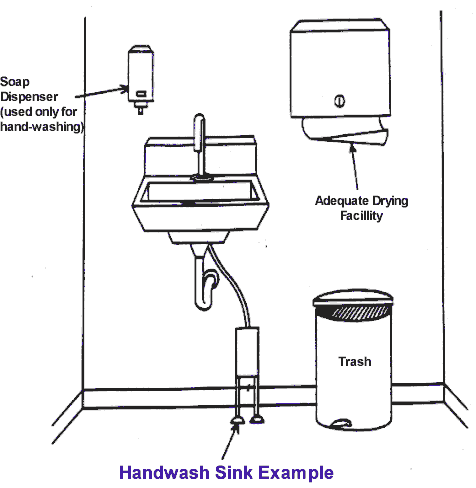 When locating handwashing sinks, the following guidelines can be used:Provide a sink close to each employee workstation.Keep sinks within the employee's line of sight and guideline of within 20 feetof their workstation.  It is up to the regulating authority’s discretion regarding the distance, spacing, and location of handwashing sinks in relation to employee workstations.Keep a handsink near the flow of food.Make sinks easily available for those handling both raw and ready-to-eat foods.Provide a sink close to dishwashing areas.Splashguard protection may be needed on the sink if adjoining food, food preparation, food contact surfaces, and utensil washing area surfaces (drainboards) are within 18".  Splashguards should not hinder access to the sink and should extend from the front of the sink to 12" above the rim of the sink and be easily cleanable.A sign or poster that notifies food employees to wash their hands shall be provided at all handwashing sinks used by food employees and shall be clearly visible to food employees.Worksheet HelpWorksheet HelpWorksheet HelpWorksheet HelpWorksheet Question #Worksheet Question #Food Code& Food Law*Guidance74Refrigerated StorageFC 3-501.14-16Adequate refrigerated storage space must be provided to cool and hold cold TCS foods at 41°F or less.  Information provided on the worksheet for this section will help determine if you have enough refrigerated storage space.  74Walk-in UnitsList the number or name for each walk-in refrigerator and freezer.  This should be the same number or name used on the plans.List the interior usable height of each walk-in.  For example, for a unit with a 7' ceiling, the usable height would be 5.5' if the bottom shelf is 6" off the floor and storage will stop 1' from the ceiling.List the interior length and width of each unit.74Upright UnitsList the number or name for each upright or reach-in refrigerator and freezer unit that is provided for storage.  Do not list working, preparation or line refrigerators; these units are not intended for long term cold storage or cooling of foods.List the interior depth, width and height of each unit.*FC =Michigan Modified Food Code. *FL = Food Law. To view the food code, food law and other fact sheets go to: http://www.michigan.gov/mdard/0,4610,7-125-50772_45851_61711---,00.html or call 800-292-3939 to request single free copies.*FC =Michigan Modified Food Code. *FL = Food Law. To view the food code, food law and other fact sheets go to: http://www.michigan.gov/mdard/0,4610,7-125-50772_45851_61711---,00.html or call 800-292-3939 to request single free copies.*FC =Michigan Modified Food Code. *FL = Food Law. To view the food code, food law and other fact sheets go to: http://www.michigan.gov/mdard/0,4610,7-125-50772_45851_61711---,00.html or call 800-292-3939 to request single free copies.*FC =Michigan Modified Food Code. *FL = Food Law. To view the food code, food law and other fact sheets go to: http://www.michigan.gov/mdard/0,4610,7-125-50772_45851_61711---,00.html or call 800-292-3939 to request single free copies.Self-service equipment and food shields are recommended, not required, to comply with the applicable NSF/ANSI Standards (e.g. NSF/ANSI Standard 2). NSF/ANSI Standard 2 has the general requirements for food shields: Food shields shall provide a barrier between the mouth of the customer and unpackaged food.For self-service lines:The maximum vertical distance, opening through which customers reach, between a counter top and the bottom leading edge of a food shield shall be 13 inches.The minimum horizontal distance between the leading edge of the food being served and the bottom leading edge of the a food shield must be three-fourths of the distance of the vertical opening through which customers reach. The sum of a food shield’s protected horizontal plane (X) and its protected vertical plane (Y) shall be greater than or equal to 20 inches.  Either X or Y may equal 0. A vertical barrier, end panels, shall be provided at each end of a food shield unless the food shield ends 3 inches or less from a wall. The end panels must be a minimum of 18 inches deep (front-to-back) beginning at the bottom leading edge of the food shield and can’t be mounted more than 1.5 inches above the countertop. The minimum height of the end panels must be equal to the overall height of the food shield.See NSF/ANSI Standard 2 diagram of food shield on next page.  For vertical food shields: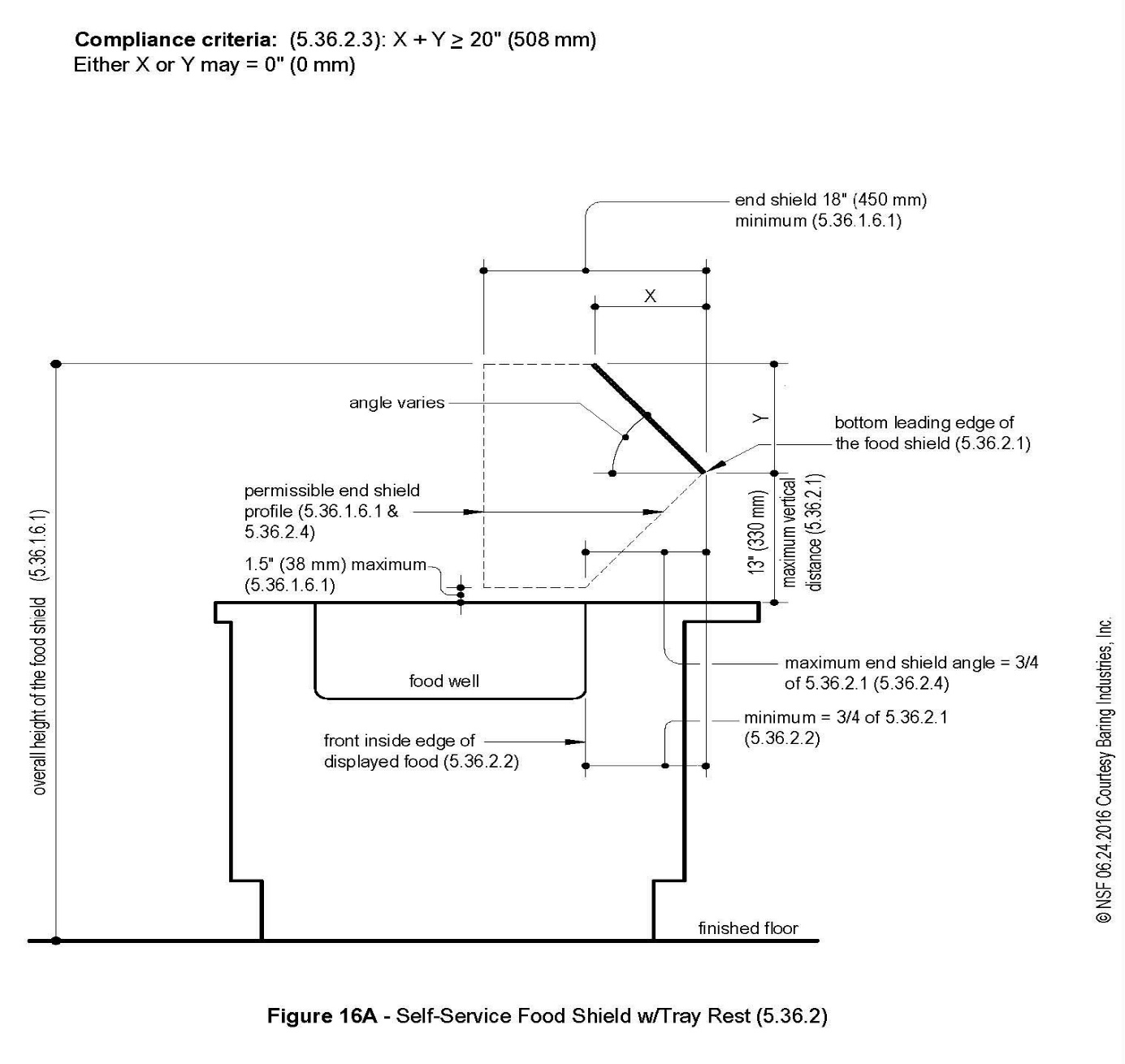 Vertical food shields shall provide a barrier to a minimum height of 60 inches above the finished floor.The maximum vertical distance from the bottom edge of the food shield and countertop shall be 6 inches.The minimum horizontal distance between the front inside edge of displayed food and the front (customer side) face of the food shield shall be three-quarters of the vertical distance.End shields shall be a vertical barrier that shall be a minimum of 12 inches deep (front-to-back) beginning at the bottom leading edge of the food shield.  The minimum height of the vertical barrier shall be equal to the overall height of the food shield. The maximum distance from the bottom edge of the vertical barrier end shield and counter top shall be 1.5 inches.  End shields are not needed if the vertical food shield ends 3 inches or less from a wall.See NSF/ANSI Standard 2 diagram of vertical food shield on next page..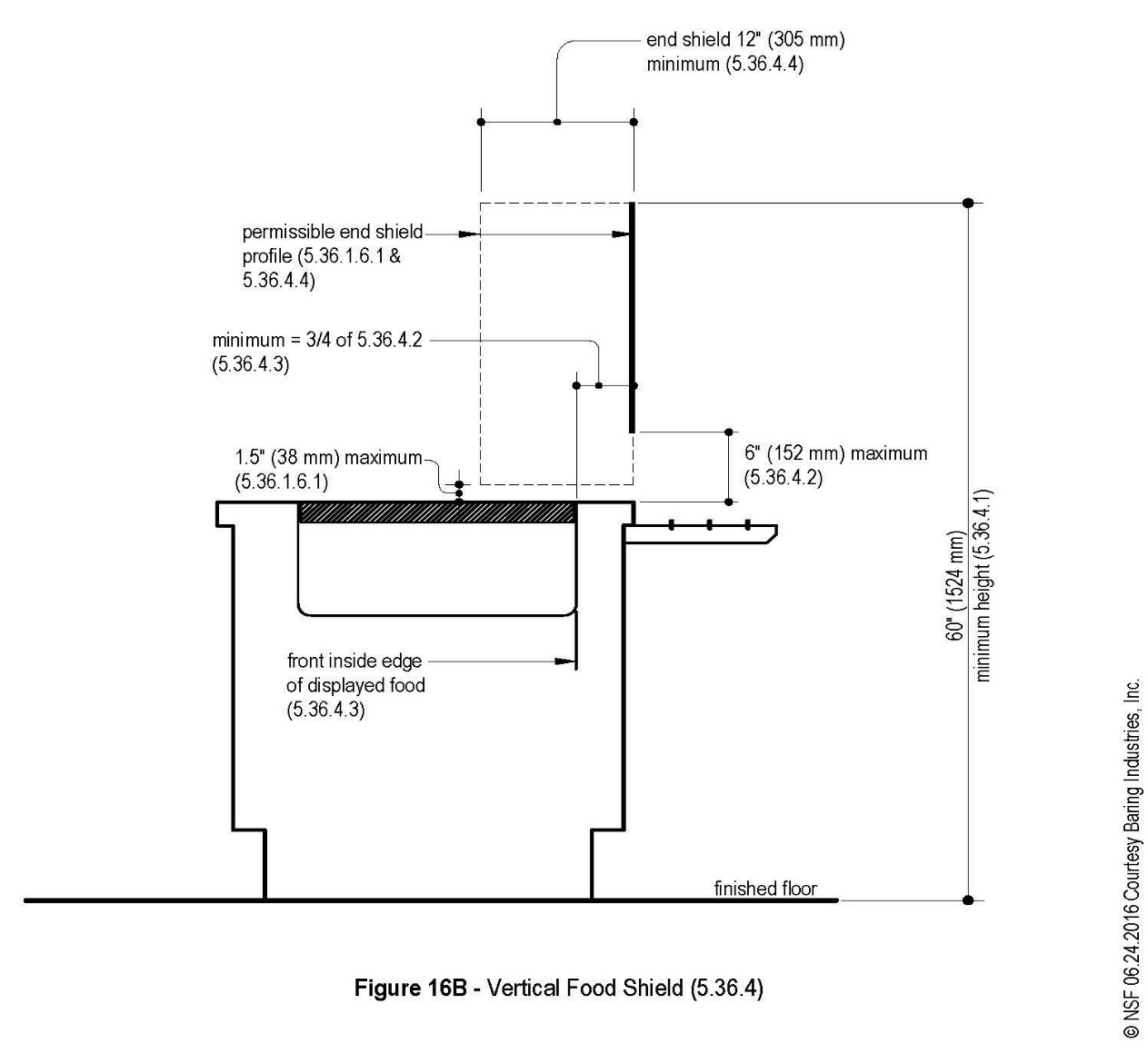 Food shields shall be transparent and designed to minimize obstruction of the customer’s view of the food.To protect against chipping, exposed edges of glass shall be protected by tight fitting channels, stripping materials, or other means such as rounding the edges of tempered glass. Different food shield measurements depend on the type of food shield being utilized.  For entire full list of food shield requirements review NSF/ANSI Standard 2Self-service equipment and food shields are recommended, not required, to comply with the applicable NSF/ANSI Standards (e.g. NSF/ANSI Standard 2). NSF/ANSI Standard 2 has the general requirements for food shields: Food shields shall provide a barrier between the mouth of the customer and unpackaged food.For self-service lines:The maximum vertical distance, opening through which customers reach, between a counter top and the bottom leading edge of a food shield shall be 13 inches.The minimum horizontal distance between the leading edge of the food being served and the bottom leading edge of the a food shield must be three-fourths of the distance of the vertical opening through which customers reach. The sum of a food shield’s protected horizontal plane (X) and its protected vertical plane (Y) shall be greater than or equal to 20 inches.  Either X or Y may equal 0. A vertical barrier, end panels, shall be provided at each end of a food shield unless the food shield ends 3 inches or less from a wall. The end panels must be a minimum of 18 inches deep (front-to-back) beginning at the bottom leading edge of the food shield and can’t be mounted more than 1.5 inches above the countertop. The minimum height of the end panels must be equal to the overall height of the food shield.See NSF/ANSI Standard 2 diagram of food shield on next page.  For vertical food shields:Vertical food shields shall provide a barrier to a minimum height of 60 inches above the finished floor.The maximum vertical distance from the bottom edge of the food shield and countertop shall be 6 inches.The minimum horizontal distance between the front inside edge of displayed food and the front (customer side) face of the food shield shall be three-quarters of the vertical distance.End shields shall be a vertical barrier that shall be a minimum of 12 inches deep (front-to-back) beginning at the bottom leading edge of the food shield.  The minimum height of the vertical barrier shall be equal to the overall height of the food shield. The maximum distance from the bottom edge of the vertical barrier end shield and counter top shall be 1.5 inches.  End shields are not needed if the vertical food shield ends 3 inches or less from a wall.See NSF/ANSI Standard 2 diagram of vertical food shield on next page..Food shields shall be transparent and designed to minimize obstruction of the customer’s view of the food.To protect against chipping, exposed edges of glass shall be protected by tight fitting channels, stripping materials, or other means such as rounding the edges of tempered glass. Different food shield measurements depend on the type of food shield being utilized.  For entire full list of food shield requirements review NSF/ANSI Standard 2Self-service equipment and food shields are recommended, not required, to comply with the applicable NSF/ANSI Standards (e.g. NSF/ANSI Standard 2). NSF/ANSI Standard 2 has the general requirements for food shields: Food shields shall provide a barrier between the mouth of the customer and unpackaged food.For self-service lines:The maximum vertical distance, opening through which customers reach, between a counter top and the bottom leading edge of a food shield shall be 13 inches.The minimum horizontal distance between the leading edge of the food being served and the bottom leading edge of the a food shield must be three-fourths of the distance of the vertical opening through which customers reach. The sum of a food shield’s protected horizontal plane (X) and its protected vertical plane (Y) shall be greater than or equal to 20 inches.  Either X or Y may equal 0. A vertical barrier, end panels, shall be provided at each end of a food shield unless the food shield ends 3 inches or less from a wall. The end panels must be a minimum of 18 inches deep (front-to-back) beginning at the bottom leading edge of the food shield and can’t be mounted more than 1.5 inches above the countertop. The minimum height of the end panels must be equal to the overall height of the food shield.See NSF/ANSI Standard 2 diagram of food shield on next page.  For vertical food shields:Vertical food shields shall provide a barrier to a minimum height of 60 inches above the finished floor.The maximum vertical distance from the bottom edge of the food shield and countertop shall be 6 inches.The minimum horizontal distance between the front inside edge of displayed food and the front (customer side) face of the food shield shall be three-quarters of the vertical distance.End shields shall be a vertical barrier that shall be a minimum of 12 inches deep (front-to-back) beginning at the bottom leading edge of the food shield.  The minimum height of the vertical barrier shall be equal to the overall height of the food shield. The maximum distance from the bottom edge of the vertical barrier end shield and counter top shall be 1.5 inches.  End shields are not needed if the vertical food shield ends 3 inches or less from a wall.See NSF/ANSI Standard 2 diagram of vertical food shield on next page..Food shields shall be transparent and designed to minimize obstruction of the customer’s view of the food.To protect against chipping, exposed edges of glass shall be protected by tight fitting channels, stripping materials, or other means such as rounding the edges of tempered glass. Different food shield measurements depend on the type of food shield being utilized.  For entire full list of food shield requirements review NSF/ANSI Standard 2Worksheet HelpWorksheet HelpWorksheet HelpWorksheet HelpQuestion #Question #Food Code& Food Law*Guidance29-30Water SupplyFC 5-1See information below.31-32Sewage DisposalFC 5-403.11See information below.*FC =Michigan Modified Food Code. *FL = Food LawTo view the food code, food law and other fact sheets go to: http://www.michigan.gov/mdard/0,4610,7-125-50772_45851_61711---,00.html or call 800-292-3939 to request single free copies.*FC =Michigan Modified Food Code. *FL = Food LawTo view the food code, food law and other fact sheets go to: http://www.michigan.gov/mdard/0,4610,7-125-50772_45851_61711---,00.html or call 800-292-3939 to request single free copies.*FC =Michigan Modified Food Code. *FL = Food LawTo view the food code, food law and other fact sheets go to: http://www.michigan.gov/mdard/0,4610,7-125-50772_45851_61711---,00.html or call 800-292-3939 to request single free copies.*FC =Michigan Modified Food Code. *FL = Food LawTo view the food code, food law and other fact sheets go to: http://www.michigan.gov/mdard/0,4610,7-125-50772_45851_61711---,00.html or call 800-292-3939 to request single free copies.For equipment not readily movable by one person, spacing between and behind equipment must be sufficient to permit cleaning. Provide at least 6" of clear unobstructed space under each piece of equipment.If equipment is against a wall and is not movable, the equipment must be joined to and/or sealed to the wall in a manner to prevent liquid waste, dust and debris from collecting between the wall and the equipment. When equipment is joined together or spreader plates are used between equipment, the resultant joint must be sealed to prevent liquid waste, dust and debris from collecting between the equipment.Worksheet HelpWorksheet HelpWorksheet HelpWorksheet HelpQuestion #Question #Food Code& Food Law*Guidance75Dry StorageFC 3-305.11-12Some establishments have separate rooms for storage of dry food and single-service items, while others use shelving within the main preparation area.  If separate rooms are proposed for storage, list the room dimensions requested.  If various shelving units are proposed, but there is no separate storage room list the dimensions of shelving proposed.  Note: Do not list shelving for toxic/cleaning compounds and clean utensils.  If a portion of a store room will be used for these items, please note the amount of the room set aside for this use.*FC =Michigan Modified Food Code. *FL = Food Law. To view the food code, food law and other fact sheets go to: http://www.michigan.gov/mdard/0,4610,7-125-50772_45851_61711---,00.html or call 800-292-3939 to request single free copies.*FC =Michigan Modified Food Code. *FL = Food Law. To view the food code, food law and other fact sheets go to: http://www.michigan.gov/mdard/0,4610,7-125-50772_45851_61711---,00.html or call 800-292-3939 to request single free copies.*FC =Michigan Modified Food Code. *FL = Food Law. To view the food code, food law and other fact sheets go to: http://www.michigan.gov/mdard/0,4610,7-125-50772_45851_61711---,00.html or call 800-292-3939 to request single free copies.*FC =Michigan Modified Food Code. *FL = Food Law. To view the food code, food law and other fact sheets go to: http://www.michigan.gov/mdard/0,4610,7-125-50772_45851_61711---,00.html or call 800-292-3939 to request single free copies.Volume per meal = 0.1 Ft3  Number of meals = meals per day x days between dry good deliveries Average usable room height = 4 to 7 feetTypical fraction of *usable room floor area = 0.3 to 0.8 (30% to 80%)            *Usable floor area is the actual floor space that is available for use as storage                 space.Worksheet HelpWorksheet HelpWorksheet HelpWorksheet HelpQuestion #Question #Food Code& Food Law*Guidance11 DishwashingFC 4-5 through 4-7See information below12Service SinkFC 5-203.13See information below*FC =Michigan Modified Food Code. *FL = Food Law. To view the food code, food law and other fact sheets go to: http://www.michigan.gov/mdard/0,4610,7-125-50772_45851_61711---,00.html or call 800-292-3939 to request single free copies.*FC =Michigan Modified Food Code. *FL = Food Law. To view the food code, food law and other fact sheets go to: http://www.michigan.gov/mdard/0,4610,7-125-50772_45851_61711---,00.html or call 800-292-3939 to request single free copies.*FC =Michigan Modified Food Code. *FL = Food Law. To view the food code, food law and other fact sheets go to: http://www.michigan.gov/mdard/0,4610,7-125-50772_45851_61711---,00.html or call 800-292-3939 to request single free copies.*FC =Michigan Modified Food Code. *FL = Food Law. To view the food code, food law and other fact sheets go to: http://www.michigan.gov/mdard/0,4610,7-125-50772_45851_61711---,00.html or call 800-292-3939 to request single free copies.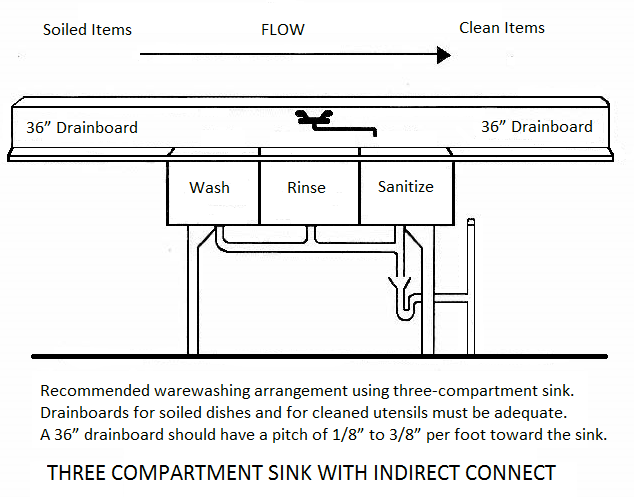 The waste line for all mechanical warewashing machines must not be directly connected to the sewer line.  Adequate facilities shall be provided to air dry washed utensils and equipment. Drainboards, utensil racks or tables must be large enough to allow proper and sufficient air drying of equipment and utensils.  Storage facilities shall be provided to store cleaned and sanitized utensils and equipment at least 6" above the floor on fixed shelves or in enclosed cabinets protected from splash, dust, overhead plumbing or other contamination.  The plan must specify the location and facilities used for storing all utensils and equipment. An adequate facility for pre-flushing or pre-scraping shall be provided on the soiled dish side of the dishwashing machine.Drainboards shall be provided, be of adequate size for the proper handling of utensils and located so as not to interfere with the proper use of the warewashing facilities.  Mobile dish tables may be acceptable for use in lieu of drainboards.   If the detergent dispenser or drying agent dispenser is not equipped with an integral backflow prevention device, the installation point of the dispenser shall be below the vacuum breaker on the warewashing machine.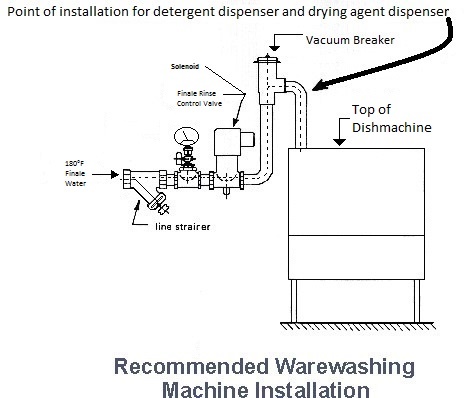 Worksheet HelpWorksheet HelpWorksheet HelpWorksheet HelpQuestion #Question #Food Code& Food Law*Guidance71Hot Water Using FixturesFC 5-103.11Identify and list all equipment that will be supplied with hot water.    72-73Proposed Water HeatersFC 5-103.11When multiple separate water heaters are provided indicate which water heater serves which fixtures.  Unless otherwise stated, a gas water heater will be assumed to be 75% efficient.  A higher efficiency water heater will lower the necessary water heater size.*FC =Michigan Modified Food Code. *FL = Food Law. To view the food code, food law and other fact sheets go to: http://www.michigan.gov/mdard/0,4610,7-125-50772_45851_61711---,00.html or call 800-292-3939 to request single free copies.*FC =Michigan Modified Food Code. *FL = Food Law. To view the food code, food law and other fact sheets go to: http://www.michigan.gov/mdard/0,4610,7-125-50772_45851_61711---,00.html or call 800-292-3939 to request single free copies.*FC =Michigan Modified Food Code. *FL = Food Law. To view the food code, food law and other fact sheets go to: http://www.michigan.gov/mdard/0,4610,7-125-50772_45851_61711---,00.html or call 800-292-3939 to request single free copies.*FC =Michigan Modified Food Code. *FL = Food Law. To view the food code, food law and other fact sheets go to: http://www.michigan.gov/mdard/0,4610,7-125-50772_45851_61711---,00.html or call 800-292-3939 to request single free copies.Equipment TypeGallons Per Hour (GPH)Gallons Per Hour (GPH)HighLowFood preparation sink1515Single compartment sink20*15*Double compartment sink40*30* Triple (three) compartment sink60*45*Overhead spray rinse4545Bar sink-three compartment2020Bar sink-four compartment2525Chemical sanitizing glasswasher6060Restroom Handsink & Kitchen Handsink55Cook sink1010Hot water filling faucet155Bain-marie/steam table1010Coffee urn55Kettle stand55Garbage can washer5050Nine and twelve-pound clothes washer4545Sixteen-pound clothes washer6060Shower heads2020Mop sink155Dump sink55*Calculation for determining gallons per hour (GPH) for a specific sink based upon the dimensions of the sink.  Formula for calculating GPH:GPH = Vat Size (in3) x (# of compartments) x 0.003255 in3****.003255 in3 is a constant which is 75% of sink capacity X density of water (7.5 gal/Ft3) and then divided by the number of in3 in a Ft3 (1728 in3/Ft3) A sample calculation for a 3-compartment sink with a single compartment size of 21” long, 18” wide, and 14” deep is show below.First calculate the Volume of the compartment:  Volume = Length x Width x Depth21" x 18" x 14" = 5292 in35292 in3 x 3 x 0.003255 in3= 51.67 GPHThe 3-compartment sink used in this example would use 51.67 GPHThis calculation considers that a sink is typically only filled to 75% capacity.        For gas heaters (in BTUs):                         Required BTU =Gallons per hour of water x Temp. rise x 8.33                 . 75 (operating efficiency)   For electrical heaters (in KW):                          Required KW = 	Gallons per hour of water x Temp. rise x 8.33                  3412 (BTU’s per KW)EquipmentGallons Per Hour Demand from ChartTemperatureRequiredTemp. Rise3-compartment sink60110°F70°F60 (GPH) x 70° temp. rise x 8.33.75 (operating efficiency)60 (GPH) x 70° temp. rise x 8.33.75 (operating efficiency)= 46,648 BTUs     60 (GPH) x 70° temp rise x 8.333412 (BTUs per KW)60 (GPH) x 70° temp rise x 8.333412 (BTUs per KW)= 10.25 KWAssume an incoming water temperature of 40°F into the food establishment.Assume an incoming water temperature of 40°F into the food establishment.           EquipmentGallons Per Hour Demand from ChartTemperatureRequiredTemp. RiseHand sink5100°F60°F5 (GPH) x 60° temp rise x 8.33                   .75 (operating efficiency)= 3,332 BTUs 5 (GPH) x 60° temp rise x 8.33                     3412 (BTU per KW)= 0.73 KWAssume an incoming water temperature of 40°F into the food establishment.Assume an incoming water temperature of 40°F into the food establishment.Assume an incoming water temperature of 40°F into the food establishment.Assume an incoming water temperature of 40°F into the food establishment.3-compartment sink        =46,648 BTUor10.25 KWHand sink                        =3,332   BTUor0.73   KWMechanical warewasher =71,083 BTU        or15.62 KWTOTAL DEMAND=121,063 BTUor 26.6 KW                EquipmentGallons Per Hour Demand from Mfgr.TemperatureRequiredTemp. Rise      Booster heater for hot water sanitizing mechanical warewasher64180°F40°F64 (GPH) x 40° temp rise x 8.33      . 75 (operating efficiency)= 28,433 BTUs64 (GPH) x 40° temp rise x 8.333412 (BTU per KW)= 6.2 KWA booster heater for the hot water sanitizing warewasher must be provided and sized to supply an additional 28,433 BTUs or 6.2 KW.A booster heater for the hot water sanitizing warewasher must be provided and sized to supply an additional 28,433 BTUs or 6.2 KW.Worksheet HelpWorksheet HelpWorksheet HelpWorksheet HelpQuestion #Question #Food Code& Food Law*Guidance15- 28Room FinishesFC 6-1FC 6-201.11-18See information below.*FC =Michigan Modified Food Code. *FL = Food Law. To view the food code, food law and other fact sheets go to: http://www.michigan.gov/mdard/0,4610,7-125-50772_45851_61711---,00.html or call 800-292-3939 to request single free copies.*FC =Michigan Modified Food Code. *FL = Food Law. To view the food code, food law and other fact sheets go to: http://www.michigan.gov/mdard/0,4610,7-125-50772_45851_61711---,00.html or call 800-292-3939 to request single free copies.*FC =Michigan Modified Food Code. *FL = Food Law. To view the food code, food law and other fact sheets go to: http://www.michigan.gov/mdard/0,4610,7-125-50772_45851_61711---,00.html or call 800-292-3939 to request single free copies.*FC =Michigan Modified Food Code. *FL = Food Law. To view the food code, food law and other fact sheets go to: http://www.michigan.gov/mdard/0,4610,7-125-50772_45851_61711---,00.html or call 800-292-3939 to request single free copies.1. Enamel coated steel (or other corrosion resistant surface)9. Stainless steel2. Sealed concrete blocks or bricks 10. Aluminum3. Commercial grade vinyl composition tile11. Ceramic tile4. Commercial grade sheet vinyl (no felt backing) 12. Painted drywall5. Fiberglass reinforced plastic (FRP) panel13. Epoxy, enamel, latex painted or glazed drywall6. Vinyl clad acoustic tile14. Plastic laminate7. Poured seamless sealed concrete or poured synthetic15. Acoustic tile8. Sealed concrete16. Quarry tileKitchenFloorWallCeilingFood Preparation/Bar Serving Area3, 7, 162, 5, 9, 10, 11, 136, 13, 14Cooking3, 7, 169, 10, 116, 13, 14Warewashing Area 3, 7, 162, 5, 9, 10, 136, 13, 14Food Storage3, 4, 7, 8, 162, 5, 13 12, 15Janitor Closet 7, 162, 5, 136, 13, 14Garbage Room3, 4, 7, 162, 5, 136, 13, 14Walk-in Refrigerators & Freezers 3, 7, 9, 10, 161, 9, 101, 9, 10Other Storage3, 4, 7, 8, 161212, 15Dressing Rooms3, 4, 7, 16126, 12, 13, 14Toilet Room3, 4, 7, 162, 5, 136, 13, 14Worksheet HelpWorksheet HelpWorksheet HelpWorksheet HelpQuestion #Question #Food Code& Food Law *Guidance38-69Plumbing Cross-ConnectionsFC 5-202.13 &14FC 5-203.14 &15FC 5-204.12FC 5-402.11FL 289.6125The worksheet asks that a table be filled out showing what backflow prevention devices or methods are proposed for your facility.  *FC = Michigan Modified Food Code. *FL = Food Law.To view the food code, food law and other fact sheets go to: http://www.michigan.gov/mdard/0,4610,7-125-50772_45851_61711---,00.html or call 800-292-3939 to request single free copies.*FC = Michigan Modified Food Code. *FL = Food Law.To view the food code, food law and other fact sheets go to: http://www.michigan.gov/mdard/0,4610,7-125-50772_45851_61711---,00.html or call 800-292-3939 to request single free copies.*FC = Michigan Modified Food Code. *FL = Food Law.To view the food code, food law and other fact sheets go to: http://www.michigan.gov/mdard/0,4610,7-125-50772_45851_61711---,00.html or call 800-292-3939 to request single free copies.*FC = Michigan Modified Food Code. *FL = Food Law.To view the food code, food law and other fact sheets go to: http://www.michigan.gov/mdard/0,4610,7-125-50772_45851_61711---,00.html or call 800-292-3939 to request single free copies.FixtureSewage DisposalSewage DisposalSewage DisposalWater SupplyWater SupplyWater SupplyWater SupplyWater SupplyWater SupplyFixtureAir GapAir BreakDirectConnectAVBPVBRPZHose BibbDC w/AVAir Gap38. DishwasherXXXX39. GlasswasherXXXX40. Garbage grinderXXXX41. Ice machinesX42. Ice storage binX43. Mop sink XXX44. 3-compartment sinkXXXX45. Culinary (food preparation)       sinkXXX46. Other sinks, except       handsinks, (2 or 1       compartment)XXXX47. Steam tables/Bain-marieXXXX48. Dipper wellsXXX49. Hose connectionsXXX50. Refrigeration condensate        drain linesXX51. Beverage dispenser with       carbonatorX52. Water softener drainXX53. Walk-in floor drainXX54. Wok rangeXXXXX55. Chemical dispenserXXX56. Outside sprinkler or       irrigation systemXXX57.  Power washerXX58. Retractable hose reelXXX59. ToiletXAnti-siphon ballcockAnti-siphon ballcockAnti-siphon ballcockAnti-siphon ballcockAnti-siphon ballcock60. UrinalXX61. BoilerXX62. Espresso machineXXXX63. Combi-style ovenXXXX64.  KettleXXXXXX65. RethermalizerXXXXX66. SteamerXXXX67. Overhead spray rinseXX68. Hot water dispenserXXX69. Coffee machines/juice       dispensers and other non-      carbonated beverage        dispensers XX70. Other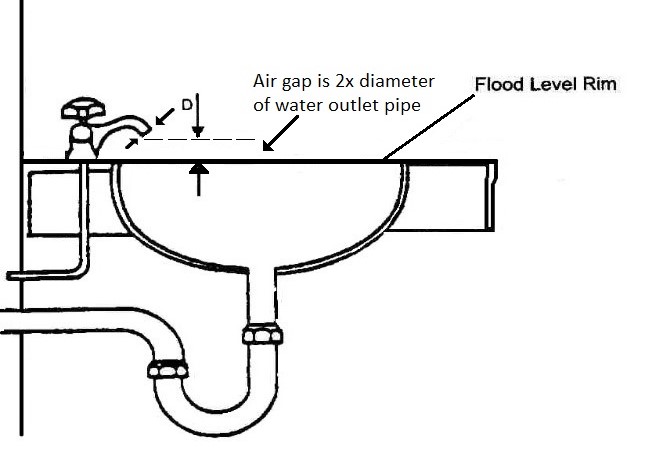 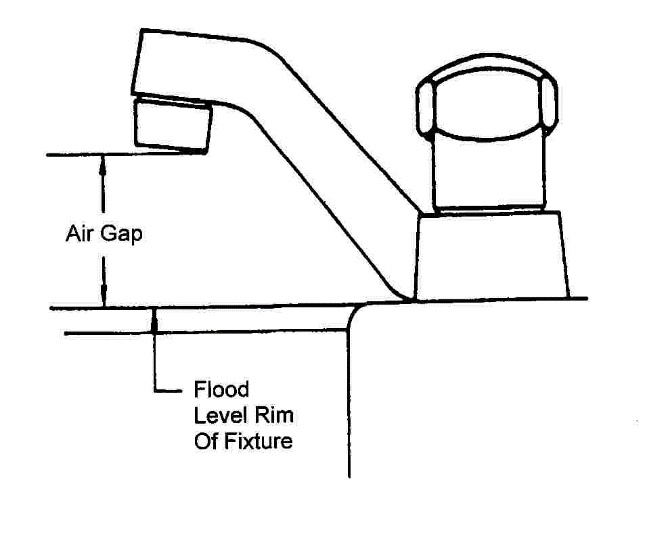 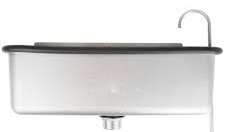 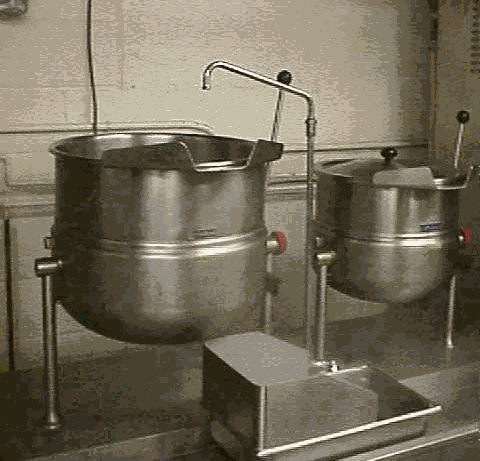 Ice Cream Dipper WellWater Fill to Steam KettleWorksheet HelpWorksheet HelpWorksheet HelpWorksheet HelpQuestion #Question #Food Code& Food Law*Guidance33-35Insect & Rodent ControlFC 6-202.13 FC 6-202.15See information below.*FC =Michigan Modified Food Code. *FL = Food Law. To view the food code, food law and other fact sheets go to: http://www.michigan.gov/mdard/0,4610,7-125-50772_45851_61711---,00.html or call 800-292-3939 to request single free copies.*FC =Michigan Modified Food Code. *FL = Food Law. To view the food code, food law and other fact sheets go to: http://www.michigan.gov/mdard/0,4610,7-125-50772_45851_61711---,00.html or call 800-292-3939 to request single free copies.*FC =Michigan Modified Food Code. *FL = Food Law. To view the food code, food law and other fact sheets go to: http://www.michigan.gov/mdard/0,4610,7-125-50772_45851_61711---,00.html or call 800-292-3939 to request single free copies.*FC =Michigan Modified Food Code. *FL = Food Law. To view the food code, food law and other fact sheets go to: http://www.michigan.gov/mdard/0,4610,7-125-50772_45851_61711---,00.html or call 800-292-3939 to request single free copies.Worksheet HelpWorksheet HelpWorksheet HelpWorksheet HelpQuestion #Question #Food Code& Food Law*Guidance76VentilationFC 4-204.11FC 4-301.14FC 6-202.12FC 6-304.11FC 6-501.14List what equipment will be underneath a ventilation hood and if the hood is Type I, Type II, or ventless.  A copy of the equipment ventilation plans submitted to the mechanical authority to obtain a mechanical permit should also be submitted to the reviewing regulatory agency.*FC =Michigan Modified Food Code. *FL = Food Law. To view the food code, food law and other fact sheets go to: http://www.michigan.gov/mdard/0,4610,7-125-50772_45851_61711---,00.html or call 800-292-3939 to request single free copies.*FC =Michigan Modified Food Code. *FL = Food Law. To view the food code, food law and other fact sheets go to: http://www.michigan.gov/mdard/0,4610,7-125-50772_45851_61711---,00.html or call 800-292-3939 to request single free copies.*FC =Michigan Modified Food Code. *FL = Food Law. To view the food code, food law and other fact sheets go to: http://www.michigan.gov/mdard/0,4610,7-125-50772_45851_61711---,00.html or call 800-292-3939 to request single free copies.*FC =Michigan Modified Food Code. *FL = Food Law. To view the food code, food law and other fact sheets go to: http://www.michigan.gov/mdard/0,4610,7-125-50772_45851_61711---,00.html or call 800-292-3939 to request single free copies.Ductless cooking unitsThe venting of any equipment considered portableWorksheet HelpWorksheet HelpWorksheet HelpWorksheet HelpQuestion #Question #Food Code& Food Law*Guidance13Dressing RoomsFC 6-305.11Dressing rooms or dressing areas shall be designated if employees routinely change their clothes in the establishment.  Lockers or other suitable facilities shall be provided for the orderly storage of employees’ clothing and other possessions. Areas designated for employee personal items shall be located where contamination of food, equipment, utensils, linens, and single-service items cannot occur. *FC =Michigan Modified Food Code. *FL = Food Law. To view the food code, food law and other fact sheets go to: http://www.michigan.gov/mdard/0,4610,7-125-50772_45851_61711---,00.html or call 800-292-3939 to request single free copies.*FC =Michigan Modified Food Code. *FL = Food Law. To view the food code, food law and other fact sheets go to: http://www.michigan.gov/mdard/0,4610,7-125-50772_45851_61711---,00.html or call 800-292-3939 to request single free copies.*FC =Michigan Modified Food Code. *FL = Food Law. To view the food code, food law and other fact sheets go to: http://www.michigan.gov/mdard/0,4610,7-125-50772_45851_61711---,00.html or call 800-292-3939 to request single free copies.*FC =Michigan Modified Food Code. *FL = Food Law. To view the food code, food law and other fact sheets go to: http://www.michigan.gov/mdard/0,4610,7-125-50772_45851_61711---,00.html or call 800-292-3939 to request single free copies.Worksheet HelpWorksheet HelpWorksheet HelpWorksheet HelpQuestion #Question #Food Code& Food Law*Guidance36Outside StorageFC 5-5 FC 6-202.110Garbage and refuse containers, dumpsters and compactor systems located outside shall be stored on or above a smooth, durable surface made of, or constructed of nonabsorbent material such as sealed concrete or asphalt. Outdoor refuse areas shall be constructed in accordance with law and shall be curbed and graded to drain to collect and dispose of liquid waste resulting from the refuse and from cleaning the area and waste receptacles.  Garbage and refuse containers must have tight-fitting lids or covers. 37Inside StorageFC 5-5Garbage or refuse storage rooms shall be constructed of cleanable, non-absorbent, washable materials and shall be insect-proof and rodent-proof.  If rolling carts are to be used for collection of garbage or refuse, it is advisable to provide a designated storage area for these carts to prevent contamination of food or food equipment.*FC =Michigan Modified Food Code. *FL = Food Law. To view the food code, food law and other fact sheets go to: http://www.michigan.gov/mdard/0,4610,7-125-50772_45851_61711---,00.html or call 800-292-3939 to request single free copies.*FC =Michigan Modified Food Code. *FL = Food Law. To view the food code, food law and other fact sheets go to: http://www.michigan.gov/mdard/0,4610,7-125-50772_45851_61711---,00.html or call 800-292-3939 to request single free copies.*FC =Michigan Modified Food Code. *FL = Food Law. To view the food code, food law and other fact sheets go to: http://www.michigan.gov/mdard/0,4610,7-125-50772_45851_61711---,00.html or call 800-292-3939 to request single free copies.*FC =Michigan Modified Food Code. *FL = Food Law. To view the food code, food law and other fact sheets go to: http://www.michigan.gov/mdard/0,4610,7-125-50772_45851_61711---,00.html or call 800-292-3939 to request single free copies.Worksheet HelpWorksheet HelpWorksheet HelpWorksheet HelpQuestion #Question #Food Code& Food LawGuidance77Outdoor Dining/ Exposed Food Preparation AreasFC 3-305.11, FC 3-305.14FC 3-306.11, FC 3-307.11FC 4-601.11, FC 4-903.11FC 4-904.11, FC 4-904.13FC 6-202.15, FC 6-202.16FC 6-501.111  See information below.78Outdoor Cooking OperationsFC 2-103.11, FC 3-305.12FC 3-305.14, FC 3-305.15FC 3-306.11, FC 3-306.12FC 3-307.11, FC Chapter 4FC 5-203.11, FC 5-501.13FC 5-501.15, FC 6-101.11FC 6-201.11, FC 6-202.11FC 6-202.16, FC 6-303.11FC 6-304.11See information below.  *FC =Michigan Modified Food Code. *FL = Food Law. To view the food code, food law and other fact sheets go to: http://www.michigan.gov/mdard/0,4610,7-125-50772_45851_61711---,00.html or call 800-292-3939 to request single free copies.*FC =Michigan Modified Food Code. *FL = Food Law. To view the food code, food law and other fact sheets go to: http://www.michigan.gov/mdard/0,4610,7-125-50772_45851_61711---,00.html or call 800-292-3939 to request single free copies.*FC =Michigan Modified Food Code. *FL = Food Law. To view the food code, food law and other fact sheets go to: http://www.michigan.gov/mdard/0,4610,7-125-50772_45851_61711---,00.html or call 800-292-3939 to request single free copies.*FC =Michigan Modified Food Code. *FL = Food Law. To view the food code, food law and other fact sheets go to: http://www.michigan.gov/mdard/0,4610,7-125-50772_45851_61711---,00.html or call 800-292-3939 to request single free copies.ReferencesThe following is a list of reference materials that users of the Plan Review Manual may find useful to more fully understand the complexities of facility plan review.  These references contain suggested formulas in addition to the ones included in the preceding plan review guide.Baraban, Regina S. and Joseph F. Durocher, Successful Restaurant Design,New York, NY: Van Nostrand Reinhold.Barnes, James D., Manual of Recommended Practice for Ventilation in Food Service Establishments, National Environmental Health Association.Birchfield, John C., Design and Layout of Foodservice Facilities, New York, NY: Van Nostrand Reinhold, 1984.Food and Drug Administration, Food Code 2009, National Technical Information Service, Springfield, VA.Kazarian, Edward A., Foodservice Facilities Planning, Third Edition, Copyright Van Nostrand Reinhold, New York, 1989.NAFEM, National Association of Food Equipment Manufacturers, Introduction to the Foodservice Industry (Kitchen Design).North American Association of Food Equipment Manufacturers, An Introduction to the Foodservice Industry, First Edition, 1996. Slavato, J.A., Environmental Engineering & Sanitation, Fourth Edition, Copyright John Wiley & Sons, Inc., United States and Canada, 1992.Scrieven, Carl and James Stevens, Food Equipment Facts, Troy, NY: Conceptual Design, 1980 or latest printing (or equal publication).Stipanuk, David M. and Roffman, Harold, Hospitality Facilities Management and Design, American Hotel and Motel Association, Educational Institute, 1992.